Mateřská škola Janovice nad Úhlavou,okres Klatovy, příspěvková organizaceKlenovská 312, Janovice n.Úhl, 340 21.ŠKOLNÍ VZDĚLÁVACÍ PROGRAM pro PV2021-2022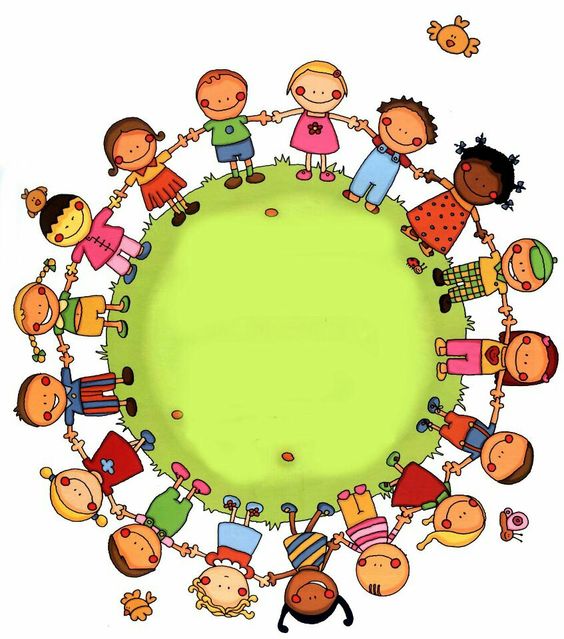 s motivačním názvem:„POJĎ SI HRÁT, POJĎ SE SMÁT,POJĎ SI  S NÁMI UŽÍVAT !“Pro školní roky2019 - 2020; 2020 - 2021 ; 2021 - 2022 ; Zpracovala řed. mateřské školy A.NosálováLegislativní postavení mateřské školyZřizovatel:	Město Janovice nad ÚhlavouAdresa:		Harantova 132, 340 21 Janovice n.Úhl.Mateřská škola je zřízena jako příspěvková organizace a je samostatným právním subjektem od 1.1.2003.Identifikační údaje MŠNázev:		Mateřská škola Janovice nad Úhlavou,okres Klatovy, 			příspěvková organizaceAdresa:		Klenovská 312, 340 21 Janovice n.Úhl.Ředitelka :	Alena NosálováIČO:		70998621Telefon:		376 392 332Mobil:		739 022 470E – mail:		376392332@ktnet.cz ; info@msjanovice.cz Webová str.:	Provoz:		čtyřtřídní MŠ – celodenní provoz – 6.30 – 16.30 hod.Kapacita:		až 112 dětí Cíle předškolního vzdělávání (obecně)Předškolní vzdělávání podporuje rozvoj osobnosti dítěte předškolního věku, podílí se na jeho zdravém citovém, rozumovém a tělesném rozvoji a osvojení základních pravidel chování, základních životních hodnot a mezilidských vztahů. Předškolní vzdělávání vytváří základní předpoklady pro pokračování ve vzdělávání, zároveň napomáhá vyrovnávat nerovnoměrnosti vývoje dítěte před vstupem do základního vzdělávání.Charakteristika a představení školy1939 	Existence mateřské školy v Janovicích nad Úhlavou se traduje již od roku 1939.1973 	V budově, jako v novostavbě, zahájila provoz mateřská škola již v prosinci 1973. 2008	 Na základě zvýšeného  zájmu rodičů o umístění dětí k předškolnímu vzdělávání do MŠ Janovice nad Úhlavou proběhla zásluhou zřizovatele – Města Janovice nad Úhlavou v  roce  2008 velká rekonstrukce druhého pavilonu, která posloužila k rozšíření MŠ. 2009	 Od roku 2009 funguje mateřská škola jako čtyřtřídní s celodenním provozem. 2013	 V roce 2013 se  uskutečnila rekonstrukce oken a zateplení - dokončen k 31.12.2013. 2014	V roce 2014 došlo v mateřské škole k další plánované akci -výměně střechy hospodář. budovy MŠ 2015	Následující léto 2015 proběhla výměna oken a zateplení v hospodářského pavilonu školy, zastřešení vstupu do kotelny a zadního vchodu hosp. budovy, nová schodiště a hlavní vstupy  hosp.pavilonu . 2016	 Na základě opakovaných žádostí ke zřizovateli školy byly podniknuty v letošním roce 2016 první kroky k realizaci projektu „Nová školní zahrada“. Zahradním architektem byl  zpracován plán zahrady, do kterého byly zakomponovány podněty a návrhy zaměstnanců MŠ a zřizovatele . Veškeré náměty k obnovení a zařízení školní zahrady vycházejí z vlastních potřeb dětí.2017	 Realizace projektu „Nová školní zahrada“ -   plán zřizovatele mateřské školy, který zároveň celý projekt financoval – realizace instalace nových herních prvků na školní zahradě proběhla v letním období červenec – srpen , oficiálně předána k užívání  - 30.8.2017 ( 5.9.2017 – ještě úpravy na žádost zřizovatele a řed. MŠ	Osázení zelení – plán na r. 20182018 	Realizace osázení venkovních ploch MŠ zelení proběhla úspěšně a dle plánu v letních měsících tj. červenec – srpen 2018. K úpravě venkovních ploch již zbývala pouze výměna oplocení celého objektu – k realizaci dle finančních možností Města Janovice n. Úhl. – 2019 – 2020 2019	 Zahájení prací na novém oplocení celého objektu mateřské školy  ( podzim 2018 –následné dokončení na jaře 2019. Celou akci zajistilo Město Janovice n. Úhl.2020		Zřízení “Izolace MŠ”  v  místnosti hospodářské budovy ( v minulosti užívaná Autošlkolou P.Pánek) –  zřízená dle pokynů MŠMT  - Covid – 19, V kompetenci  MŠ.2021	Instalace systému hrotů proti ptákům – I.+II.pavilon MŠ.	Pracovní kolektiv MŠ se  v letošním školním  roce 2021-2022 skládá fyzicky ze  14 stálých zaměstnanců, z toho 8 pedagogů , 1 asistent pedagoga, 5 provozních zaměstnanců tj.2 kuchařky, 2 uklizečky (z nich 1 zároveň ved. ŠJ) účetní a 1 extérní pracovník  ( topič,).V obou pavilonech propojených spojovací chodbou se  nachází čtyři třídy =                       herny, dětské toalety, umývárny, šatny; šatny zaměstnanců se sociálním zařízením; sklady pomůcek; přípravny jídla; sklad čistících a hygienických prostředků. V hospodářském pavilonu využívá MŠ prostory, ve kterých je umístěna školní kuchyně, sklady potravin, kancelář ředitelky MŠ, sklad rekvizit.Mateřská škola je umístěna v bytové zástavbě, naproti sídlišti, u silnice směrem    na Klenovou.K budově školy patří  zahrada, která je  po rekonstrukci  a plně využívána.  Vlastní interiér mateřské školy má dostatečně velké prostory, jež umožňují vytvoření různých hracích koutků potřebných pro rozvoj her dětí, pohybových aktivit a odpočinek dětí.Při vstupu do obou pavilonů školy vede chodba, či schodiště směrem do šaten dětí , odkud děti po odložení svršků vstupují do tříd. V každém pavilonu ( 2) se nacházejí 2 třídy – celkem v MŠ 4 třídy. Každá třída má svou vlastní šatnu, umývárnu, WC pro děti ,přípravnu jídla tzv. kuchyňku, sklad lehátek a lůžkovin,sklad prac.pomůcek. Všechny tyto vedlejší prostory jsou přístupné z učeben - heren. Herny dětí slouží po potřebných úpravách jak k hraní, tak  ke stravování a odpočinku.V umývárnách dětí jsou mísící baterie na vodu, tekuté mýdlo a každé dítě má k dispozici svůj ručník a hřeben. Ručníky jsou umístěny na oddělených věšácích. . Zaměstnanci školy mají u každé třídy šatnu a WC.                                                                                  Materiálové vybavení MŠ je rozmanité, vyhovuje potřebám dětí předškolního věku a je pravidelně obměňováno, zásobováno. Děti i zaměstnanci mají  dostatečné materiální zajištění potřebné k jejich práci, rozvoji.Mateřskou školu navštěvují zpravidla děti od 3 – 6 let, třídy jsou věkově smíšené.Zápis dětí provádí ředitelka školy od roku 2017 na začátku měsíce května ( rozmezí termínu určuje Ministerstvo školství. ( MŠMT)Od září 2017 je nařízena povinná docházka v posledním ročníku předškolního vzdělávání.Během školního roku jsou i nadále děti přijímány podle potřeb rodičů, avšak pouze do naplnění počtů dětí na třídách , stanovených Vyhláškou č.14 Sb., o předškolním vzdělávání….Počet zapsaných dětí na škole je   k 1.9.2019 zapsáno 70 dětí. Pedagogický sbor je plně kvalifikován a získanou odbornost pravidelně zvyšuje dalším vzděláváním (tj. DVPP = Další vzdělávání pedagogických pracovníků )  - na  seminářích k tomuto účelu organizovaných. Rovněž všichni nepedagogičtí pracovníci splňují odbornou kvalifikaci.3.  Charakteristika   a cíle vzdělávacího programu mateřské školy,vize a filozofie naší MŠŠkolní vzdělávací program  pro předškolní vzdělávání pro následující období 2019 - 2020   s  motivačním názvem „Pojď si hrát, pojď se smát, pojď si s námi užívat !“   (dále jen ŠVP pro PV) se i nadále odvíjí od našich zásadních záměrů a cílů. Jeho prostřednictvím chceme, aby se  naše mateřská škola stala místem šťastného dětství, kde je prostor pro uplatnění jednotlivce, kde se cítí všichni dobře a bezpečně, jsou chápáni rozvíjeni a oceňováni a vytváří si zároveň tolik potřebný pocit sounáležitosti.	Naším záměrem je získávání zkušeností, schopností a dovedností především prostřednictvím přímých zážitků dětí. Při  vlastním získáváním zkušeností využívat metodu pokus x omyl.      Co si děti zažijí, vyzkouší, hned tak nezapomenou, protože :„DĚTI , JAKMILE SLYŠÍ, ŽE JE TU NĚCO NOVÉHO, CO JEŠTĚ NEVIDĚLY, NESLYŠELY, NEOCHUTNALY…….ŽENOU SE , ABY TO VIDĚLY , SLYŠELY, OCHUTNALY…… JESTLIŽE JIM ZABRÁNÍŠ – UBIJEŠ JE.“     	J.A.KomenskýChceme v hojné míře využívat přírodního prostředí k rozvíjení a upevňování kladného vztahu k přírodě, poznávání přírody i okolí svého bydliště, k rozvíjení pohybové obratnosti, fyzické zdatnosti, ale i k posílení psychické kondice.Chceme , aby se děti naučily žít ve společenství dětí různého věkového složení od 3 – 6 let, aby v této skupině poznaly sílu kamarádství , sounáležitosti , pocit, že patří tam, kde jej mají všichni rádi, že mohou být někomu nápomocní a někdo zase jim, že nám společně bude       na světě lépe, než jednomu samému. Chceme vytvářet a postupně snažíme zkvalitňovat podmínky ke vzdělávání dětí se specifickými potřebami (děti zdravotně handicapované, děti s odlišným mateřským jazykem, děti ze sociálně znevýhodněného prostředí)Chceme děti podle jejich individuálních možností připravit na úspěšný přechod do základní školy ..( viz –spolupráce s Masarykovo základní školou v Janovicích nad Úhlavou v projektu „Děti dětem“.Posílení kladného vztahu k přírodě a uvědomění si, že jsme všichni její součástí k úkolům našeho ŠVP také neodmyslitelně patří.Cílem vzdělávání v MŠ nejsou encyklopedické znalosti , poučky, osvojení určitého množství zvládnutého učiva, ale už nyní v MŠ chceme , abychom děti prostřednictvím praktických činností a realizací uvedených témat (IB – integrovaných bloků) připravovali k získávání a rozvíjení těchto životních dovedností a hodnot:- 	čestnost		-    vytrvalost		-   zvídavost		-  org, schopnosti-  	řešení problému          -    iniciativa		-   spolupráce		-  zdravé sebevědomí		-	odpovědnost		-     úsilí, píle		-   starostlivost	-  respekt k individ. potřebám-	trpělivost		-     zdravý rozum	-   samostatnost	- -	přátelství		-     pružnostTRVALE a nejde to ani jinak , je pro nás nejdůležitějším partnerem  rodina dítěte  = rodiče, prarodiče, sourozenci, komunita obklopující dítě. Dostatek informací, individuální kontakt, osvětová činnost, společná setkávání dětí , rodičů, zaměstnanců MŠ, otevřené dveře, vzájemná komunikace a bližší zasvěcení rodičůdo předškolního vzdělávání a chodu školy jsou naší prioritou a mají v mnoha směrech blahodárný vliv na zdravý rozvoj dětské osobnosti .Zároveň jsou přínosem nejen  pro práci a rozvoj peagogů , ale i samotných rodičů. (poradenství pedagoga..)	Spolupráce s rodinou zastává své prioritní místo , ale bez spolupráce s dalšími partnery zejména pak se školskými poradenskými zařízeními a zřizovatelem školy se rovněž neobejdeme.Hlavní cíle programu:„CO SE DĚTI  UČÍ “ „S  JAKÝMI  HODNOTAMI SE DĚTI  SETKÁVAJÍ“„JAKÝ JE PROSTOR PRO ROZVÍJENÍ JEJICH SAMOSTATNOSTI “OBECNĚ : „Cílem předškolního vzdělávání není dovést všechny děti na stejnou výkonnostní úroveň, ale vytvořit co nejlepší podmínky pro přirozený osobnostní rozvoj , spokojený život a úspěšné vzdělávání každého z nich a připravit děti na to , jak čelit složitostem dnešního života“.Spontánní hrou, každodenní pestrou nabídkou činností a na základě vlastních prožitků a zkušeností dětí chceme v dětech probouzet aktivní zájem a chuť dívat se kolem sebe, objevovat, poznávat, ale odvahu ukázat, co už samo umí a dokáže.Cílem naší snahy je dítě spokojené, samostatné, aktivní a sebevědomé, které umí samo rozhodovat, prosazovat své názory, je tvořivé a umí vyjádřit své názory a pocity. K tomu se snažíme vytvářet podnětné vzdělávací prostředí, zajímavé a obsahově bohaté. U dětí pak vytváříme základy kompetencí (schopností,znalostí, dovedností)  důležitých pro celý další vývoj a celoživotní učení.Formy a metody vzdělávání :Centrem pozornosti je vždy dítě , dítě jako osobnost .My jsme na blízku , abychom mu pomohli v jeho rozvoji , abychom podali pomocnou ruku.Děti se nerozvíjí jen vědomostmi, ale také a to hlavně dovednostmi a vztahy mezi lidmi .Práce s dětmi vychází z dobrých vztahů mezi učitelkou a dětmi, mezi dětmi samotnými a mezi učitelkou a rodiči. Na těchto základech pak mohou být   individuálně uspokojovány  různé potřeby a možnosti jednotlivých dětí.Maximálně se přizpůsobujeme vývojovým fyziologickým, kognitivním, sociálním a citovým potřebám dětí, které vycházejí ze zákonitosti jejich vývoje, dále konkrétním situacím, možnostem jednotlivců a zájmům celé skupiny. Předškolní vzdělávání musí mít  formu vyvážených spontánních i řízených aktivit, dle potřeb a možností konkrétní skupiny. Specifickou formou je didakticky cílená činnost (přímo či nepřímo řízená), v níž je zastoupeno spontánní i záměrné učení. Vzdělávání má  být  založeno na aktivní účasti dětí, omezující příjímání hotových poznatků a využívající zejména prožitkového, kooperativního a situačního učení. Je  potřebné dítěti nechat prostor pro seberealizaci, poskytnout  mu nabídku možností výběru, volby,zajistit  dostatek prostoru pro hru, relaxaci a odpočinkové činnosti. Vzdělávací priority v MŠ jsou založeny na: ☺ Bezpečí a jistota☺ DŮVĚRA A TOLERANCE☺ UMĚT ŘÍCI NE☺ KAMARÁDSKÉ KLIMA, KOMUNIKACE, SPOLUPRÁCE☺ TVOŘIVOST A FANTAZIE☺ VZTAH K PŘÍRODĚ, tradicím, K MÍSTU KDE ŽIJEME☺ HRA☺ POHYB☺ ČETBA – PRÁCE S KNIHOU☺ ZDRAVÍ DĚTÍHlavní vzdělávací cíle předškolního vzdělávání kompletněRozvíjení dítěte a jeho schopnosti učeníOsvojení si základů hodnot, na nichž je založena naše  společnostZískání osobní samostatnosti a schopnosti projevovat se  jako samostatná osobnost působící na své okolí☺Rozvíjet fyzickou i psychickou zdatnost s ohledem na věk a možnosti dítěte, podporovat   u dětí sportovní aktivity v duchu fair play a odbourávat nezdravé soutěžení.☺Podporovat u dětí zájem, zvídavost a radost z objevování, vytvářet základy k učení a získávání informací.☺Podporovat u dětí vytváření citových vazeb, empatie, sebevědomí a sebedůvěry, ale zároveň    umět chránit svoje soukromí a bezpečí ve vztahu k okolí.☺Rozvíjet komunikativní dovednosti a řečový projev☺Vytvářet u dítěte kvalitní základy společenských postojů, pravidel a návyků ☺Vytvářet základy estetických dovedností☺Podporovat fantazii a tvořivost dítěte☺Rozvíjet kladný vztah dítěte k přírodě, k místu, kde žijeme4.   Podmínky předškolního vzděláváníVěcné  a materiální podmínkyOkolí MŠ MŠ se nachází takřka na okraji města  vedle sídlištní zástavby+	V okolí MŠ blízkost přírody, dostupnost MŠ, parkoviště v areálu -	 Frekventovaná silnice směr Klenová Rozlehlá školní zahrada s asfaltovými chodníky,vybavena malým počtem herních prvků+	Dostatečný prostor pro herní aktivity+	Dostatek herních prvků a zeleně Prostory MŠDva pavilony - patrové, oddělené spojovací chodbou , třídy v jednotlivých podlažích, hospodářský pavilon, spojovací chodba dlouhá  cca 50 m, hospodářská budova MŠ po rekonstrukci oken a zateplení+	Využití chodby k dalším aktivitám                                          		výstavka prací dětí.., TV sklad-	velká rozlehlost pavilonové stavby a žádný společný prostor , který by pojal veškerý počet dětí z MŠ při společných setkáváních rodičů a dětí ( s výjimkou školní zahrady) +	 náhrada – využití prostor zřizovatele – sportovní hala       Chybí bezbariérový přístup do obou pavilonů (tj. ke třídám MŠ)+	Přibyl prostor v hospodářské budově – zřízena izolace ( Covid – 19..)	Hračky a pomůckyČtyři třídy vybavené didaktickými pomůckami; materiál pravidelně postupně  doplňován a obměňován dle potřeb zájmu dětí o různé směry  vzdělávacích  činností+	Smysluplné , specifické možnosti práce s materiálem                                                                           		u skupinových  i    individuálních činností+	dobrovolná spoluúčast rodičů na doplňování potřebného -	Vysoké finanční nákladyDva sklady did. pomůcek ( I. + III. tř.)+	průběžná obměna, doplňování -	sklad ve III. tř. menší objem did. materiálu  - postupně doplňován-V každé třídě je magnetofon s CD přehrávačem+	možnost využití kdykoli během dne-	častá obměna - finančně zatěžujícíKaždá třída k dispozici USB -Flash - +	nápomocné ve vých. práci, k soustředění třídní fotodokumentace2x PC ; 1x I. pavilon) a 1x v kancel. řed. MŠ PC2xPC přenosný – ved. ŠJ + řed. –3x PC – notebook  - II.,III.,IV. třída+	Pomocník v distanční výuce předškoláků, (Hledání potřebného obrazového materiálu, popř. prac. listů;…)-	2x kopírka ; 1x IV . tř.( II. pavilon) , 1x I. tř. (I. pavilon)+	Využití učitelkami na  přípravu a tvorbu pomůcek pro děti-	---Materiální dovybavení  ( většího,či menšího charakteru )- plánem MŠ do budoucna :Aktuálně – výměna podlahové krytiny –koberec – II.třída – zač.roku 2022Aktuálně – zakoupení nábytku – skříní a skříněk – IV., I.tř., II. tř. 2021 – 2022Aktuálně -  úprava parkoviště MŠ – zámková dlažba   2022-2023Aktuálně - Rekonstrukce umýváren, WC a výlevek  - I. pavilon -    2021 – 2022-2023 Výměna podlahové krytiny herny  – I. třída  - koberec  2022 - 2023Rekonstrukce kotelny – ve spolupráci se zřizovatelem  - dle finančních možností města 2022 - 2023 ? ( zajištění  hlediska efektivity i ekonomiky vytápění MŠ)B)  Životospráva Je dodržována rozmanitá skladba jídelníčku, rovněž i zdravá technologie přípravy pokrmů, mezi jednotlivými jídly je 3 hod. intervalDo jídelníčku postupně začleňujeme zdravá a energeticky hodnotná jídla, potraviny Dopolední svačina dětí probíhá průběžně, v určeném časovém rozmezí se děti samostatně rozhodnou pro dobu jídla V průběhu dne je dodržován pitný režim – samoobslužný,ml. děti s pomocí uč. Děti vedeme vhodnou motivací k ochutnání potravy(do jídla děti násilně nenutíme , ale motivujeme) o jídle mluvíme jen hezky – kladně, nevyvoláváme pocit znechucení Je dodržován zpravidla 2 hod. interval pobytu dětí venku, a to téměř za každého počasí (výjimky - vichr, liják, silný mráz..)        činnosti při pobytu venku jsou přizpůsobovány stavu počasí, ovzduší,       střídá se  prostředí při pobytu venku (vycházky po městě, do přírody, pobyt na zahradě..) Během dne je dětem dopřáván volný pohyb ve větrané třídě nebo  na  zahradě Je respektována individuální potřeba spánku a odpočinku na lůžku, individuálně může být nabízen klidový program mimo lůžkoC)  Psychosociální podmínkyNově příchozí dítě má možnost adaptace na prostředí MŠ (začátkem docházky do MŠ – kratší doba pobytu, možnost setrvání rodičů v MŠ, možnost oblíbené hračky z domova…Dítěti se zdravotním handicapem je věnována zvýšená péče pedagogů, ostatních  zaměstnanců, ale i kolektivu třídního; (důležitost přikládáme informovanosti  o daném handicapu, abychom mohli rodiče plně a zodpovědně zastoupit v době pobytu dítěte v MŠ   Dítě je přijímáno laskavě a vlídně, uč. jedná s dítětem přirozeně, citlivě, navozuje stav pohody, klidu, bezpečí – navazuje na podněty z rodinného prostředíDěti jsou přiměřeně věku zatěžovány, mají možnost v klidu dokončit svoji činnost, nejsou neurotizovány spěchem, postupem času dokážou reagovat na případné změny v běžném denním režimu Skupina dětí je rovnocenná, jsou nepřípustné projevy nerovností, podceňování a zesměšňování, v případě neúspěchu dítěte je důležitá podpora uč., např. vtipná reakce odlehčující případné napětí, nespokojenost a zároveň podporující dětské sebevědomí, rada uč., pomoc…Dětem je v MŠ dopřávána volnost a svoboda projevu, která je dobře vyvážená nezbytnou mírou omezení – pravidla soužití dětí v jednotlivých třídáchZpůsob, jakým jsou děti vedeny, je sympatizující, počítá s aktivní spoluúčastí dítěte a samostatným rozhodováním dítěte, uč. dodržuje stejná pravidla jako děti, je laskavá, vstřícná, naslouchá a komunikuje s dítětem – komunikativní kruh, kroužek, individuální rozhovoryUč. se vyhýbá negativním slovním komentářům, dítě dostatečně chválí, povzbuzuje, pozitivně hodnotí, dává dítěti dostatek srozumitelných pokynů a informacíPředcházíme zbytečnému organizování dětí, nezdravé soutěživosti, komunikaci s dítětem, kterou by pociťovalo jako násilíVe vztahu dítěte s dospělým se projevuje vzájemná důvěra, tolerance, zdvořilost, vzájemná pomoc a oporaOrganizace dne (viz.denní řád) reaguje na individuální potřeby dětíD)  OrganizaceMateřská škola Janovice nad Úhlavou je čtyřtřídní. Třídy jsou heterogenní a do všech tříd jsou zařazovány děti věkově smíšených kategorií zpravidla ve věku od 3 – 6 let. V případě volné kapacity školy  i děti mladších – od 2,5 let.Provoz mateřské školy je od 6.30 hod. do 16.30 hod.MŠ má dva pavilony a na každém pavilonu jsou dvě třídy tj. I.pavilon – spodní – I. a II.třída. a II. pavilon – horní – III. a  IV.třída. Od tohoto členění MŠ se také odvíjí organizační zajištění MŠ.(viz organizace dne v MŠ)Kapacita MŠCelková kapacita MŠ je 112 dětí.Do jedné třídy lze zařadit 24 dětí.Výjimku z počtu dětí na třídě může udělit po dohodě s ředitelkou školy zřizovatel Město Janovice nad Úhlavou. Maximální počet dětí na třídě při udělení výjimky z počtu je 28 dětí na třídě a v případě potřeby musí ředitelka školy žádat o schválení zřizovatele – Město Janovice n. Úhl.Pro školní rok 2020 -2021 není třeba povolení výjimky z počtu dětíK 1.9.2020 – nahlášeno 80 dětí k předškolnímu vzdělávání Při rozdělení dětí do tříd přihlíží ředitelka školy dle možností k případnému přání rodičů (sourozenci, kamarádi..).I.    třída  - Jablíčka	2,5 – 6 let -   II.  třída   - Sluníčka	2,5 – 6 letIII. třída  -  Broučci	2,5 – 6 letIV. třída  -  Žabky	2,5 – 6 letPřijímání dětí k předškolnímu vzděláváníŘeditelka školy stanoví po dohodě se zřizovatelem místo, termín a dobu pro přijetí dětí do MŠ pro následující školní rok  tj. „Zápis do MŠ“ OD 1.1.2017 probíhá zápis v měsíci květnu  dle pokynů Ministerstva Školství.( MŠMT)a řídí se „kriterii pro přijímání dětí k předškolnímu vzdělávání“.Od 1.1.2017 - povinná předškolní docházka – a řídí se „kriterii pro přijímání dětí k předškolnímu vzdělávání“.Dítě do mateřské školy přijímá ředitelka na základě žádosti zákonného zástupce, kterou si vyzvednou v MŠ ve dni zápisu.Po ukončení zápisu a následného odevzdání vyplněného Evidenčního listu potvrzeného pediatrem ve stanovené lhůtě obdrží rodiče „Rozhodnutí o přijetí dítěte do MŠ“.U zápisu rodiče zároveň získají základní informace o chodu a podmínkách MŠ – písemně (denní režim) a koncem srpna, či začátkem školního roku  jsou pozváni do MŠ na první informativní schůzku, kde získají podrobnější informace (nástup dítěte do MŠ, adaptace, seznámení s ŠVP, Školním řádem…)V případě nenaplněné kapacity je možno provést i individuální zápis dítěte k předškolnímu vzdělávání během školního roku.Kritéria pro přijímání dětí k předškolnímu vzdělávání (součást  Školního řádu - příloha č. 2)Přednostní přijetí dítěte do MŠ v posledním roce předškolního vzdělávání  - povinná docházka v MŠ  - před zahájením povinné školní docházky- ZŠ - spádové MŠSpolečné umístění sourozenců V MŠTrvalý pobyt v Janovicích nad Úhlavou ( spádová oblast)Přijetí dětí mladších 3 let za předpokladů Volná kapacita školyVyjádření pediatra – zralost dítěte, povinné očkováníOsvojení základních hygienických návyků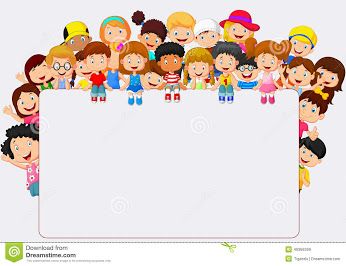 Organizace dne v MŠ (denní režim-podrobný) 6.30 – 8.30  SCHÁZENÍ DĚTÍMŠ se otvírá  , děti si svlékají svršky ve svých šatnách a scházejí se  v určených třídách obou pavilonů.I.pavilon :  od 6.30 v I.tř.;       v 6.45   hod. se děti dělí do I.  a II. třídy, II.pavilon:  od 6.30 ve IV. ;     v 6.45 hod.  se děti dělí do IV. a III. třídy  6.30 – 9.45  RANNÍ HRYDIDAKTICKY CÍLENÉ ČINNOSTI, KOMUNIKAČNÍ KRUH		(spontánní i záměrné činnosti ve skupinách i individuálně)		PRŮBĚŽNÁ SVAČINA I HYGIENA		JAZYKOVÉ CHVILKYSMYSLOVÉ HRY- Děti si volně hrají (neřízené činnosti), nebo se zapojují do řízených, skupinových, či individuálních činností.                                                     Po příchodu do třídy dítě pozdraví, pokud chce, podělí se o zážitky, požádá o vybranou hračku, nebo se podle vlastního uvážení zapojuje do částečně řízených aktivit nabídnutých učitelkou (malování, kreslení,vytváření..)Děti mají k dispozici hrací koutky, stavebnice,skládanky..)                                          -Didakticky cílená činnost řízená učitelkou .Tato činnost je cílená  zaměřená k danému tématu. Děti plní úkoly formou hry.- Komunitní kruh, krátké ranní cvičení  ( Děti si sdělují svoje zážitky, pocity ; jsou zařazeny Pohybové hry , běh , chůze,  přeskoky, honičky, zdravotní cvičení..)- Dopolední svačina  průběžná – svačina ,   při které děti mají možnost volby – KDY půjdu svačit, S KÝM  půjdu svačit, NA CO MÁM CHUŤ - volba  druhu nápoje (teplý x studený; mléčný x ovocný) .                                Děti se ve většině případů obsluhují samy, (po celý den je dětem k dispozici nápoj k dodržování pitného režimu –  např.čaje , džusy, voda s ovocem, multivitmín.nápoje)  -  Po svačině děti volně odcházejí a zapojují se do činností dle zájmu Před každým jídlem i po chodí děti na toaletu a myjí si ruce mýdlem. Každé dítě se utírá do svého ručníku, který má na určené značce.9.40 – 11. 40   POBYT VENKUDěti se převlékají v šatnách, kde má každé dítě své místo (na   značce), učitelka dohlíží a pomáhá dětem při oblékání, v 10.00 hod. zpravidla děti odcházejí ven, při vhodném počasí, zejména v letních měsících si pobyt venku prodlužujeme, využíváme pobytu na zahradě, v přírodě, hřiště ve městě nebo u ZŠ 11.50    	 OBĚDČas oběda, do jídelníčku jsou zařazována jídla racionální  výživy, starší děti si jídlo samy přinesou a používají kompletní příbor, ml.dětem částečně pomáhají učitelky a paní uklízečka 12.15 – 14.30  HYGIENA A ODPOČINEK, KLIDOVÉ AKTIVITY,                                                                      			        ZÁJMOVÉ  AKTIVITYDěti se po použití WC a umytí převlékají do pyžámek  a následuje odpočinek na lehátkách.Před spaním si čteme pohádku, následně rozebíráme obsah, děti mají možnost sdělit své postřehy, či zážitky a poté následuje odpočinek.Děti starší, nespící, mohou odpočívat kratší dobu a následně se mohou věnovat klidovým činnostem a hrám s dodržením pravidla – “Nechám  kamarády v klidu odpočívat.”14.30    	VSTÁVÁME . Děti se individuálně probouzí, po použití toalety se  		oblékají,                 		češou, podporujeme klidný přechod při probouzení k vstávání, 14.30 – 15.00  SVAČINA  A HYGIENA  osobní hygienu následuje svačina , při 		které opět  uplatňujeme  samostatnost,   sebeobslužnost dětí15.00 – 16.30  ODPOLEDNÍ HERNÍ ČINNOSTI  hry + dle zájmu dětí pokračování didakticky cílených činnostídětí dle zájmu . Rozchod děti  I. pavilon : děti ze II. třídy  se rozcházejí   domů do 15.30 hod . poté přechází do I. třídy odkud se rozchází děti obou tříd do 16.30 hod.II. pavilon  :  děti IV. Tř. Se rozchází do 16.00 hod , poté přechází do III.tř. a děti obou tříd se odtud rozchází do 16.30 hod. v případě příznivého počasí pobyt na školní zahradě, odkud se děti  postupně rozcházejí ( oznámeno cedulí v pavilonu nebo před třídou)Během celého dne paní učitelky nenásilnou formou vtahují děti do řízených výchovných činností, vzhledem k věkově smíšenému složení dětí většinou po skupinkách a to tak, aby dané úkoly a cíle jejich práce byly přiměřené především dovednostem, schopnostem, znalostem i věku dětí.Doplňující aktivity ŠVP a jejich organizace :Plavecký výcvik v krytém bazénu v Klatovech–  není povinný,  účastní se přednostně zájemci z řad předškoláků (5-6 leté) . Maximálně 15 dětí  na jaře absolvuje 10 hodin plavecké výuky v dopoledních , či ranních hodinách, a to pod vedením zkušených plavčíků. Děti doprovází 1 – 2 paní učitelky.S přesným harmonogramem a podmínkami jsou zákonní zástupci dětí vždy včas seznámeni. Ve škol. roce 2021-2022 – se neuskuteční  z důvodu absence v mimořádných opatření ČR , momentálně vysoká poptávka ZŠ – povinné !Lyžařská školička  - nepovinné , přednostně pro zájemce - 5 – 6 leté, nebo pro ml. děti, které mají průpravu z rodiny. V letošním škol. roce je  naplánován již 3.ročník této spolupráce  s School4Fun = lyžařská škola na Špičáku. ( organizátor a vedoucí p. M. Klasna). Pod vedením lyžařských instruktorů se děti učí základům lyžování, či prohlubují již nabyté dovednosti, zkušenosti. Doprovod je zajištěn z řad pedagogů školy.Návštěva solné jeskyně Klatovy – probíhá souběžně s plaveckým výcvikem a účastní se jí postupně zájemci ze všech tříd, spojeno s procházkou centrem města, doprovod 1 – 2 paní učitelky Ve škol. roce 2021-2022 – budeme volit náhradní alternativu – návštěva profi hasičů v KT nebo  jiné tématické návštěvy a výlety do  města Klatovy„Malí hasiči“ – Mimořádná opatření a nedostatek dobrovolníků v SDH Janovice n.Úhl. v roce 2020-2021 způsobil pozastavení kroužku. (momentálně v jednání Se starostou SDH Janovice n.Úhl.. Aktivita jinak probíhá na půdě školy během celého školního roku vždy jednou týdně  od 15.30 hod. do 16.00 hod.pod vedením členů SDH Janovice nad Úhlavou ( V.Nový)  a za  pedagogického dozoru pí učitelky ( Kučerová M., Hynčíková Z.)Tato aktivita sdružuje děti - zájemce ze všech tříd, podporuje rozvoj pohybových schopností, soudržnosti a zároveň rozšiřuje znalosti a povědomí dětí o funkci a činnosti SDH ve městě. – členové především z řad nejstarších dětí předškolního věkuLogopedická prevence V rámci tříd – zastávají třídní učitelky -  dechová, artikulační a jiná cvičení, grafomotorika - dětí a žáků“)  logopedická intervence – doporučení k odborníkovi – logopedická poradna v Klatovech , Nýrsku Screening školní zralosti – není povinné ani pro MŠ,  ani pro rodiče , pouze nabízíme rodičům zajištění tohoto vyšetření přímo v MŠ. Školní výletyOrganizujeme výlety jak pěší, autobusem tak i vlakem, většinou v měsíci květnu.Pro kvalitní zajištění bezpečnosti dětí se výletů účastní i provozní zaměstnanci, v rámci zpestření také členové SDH Janovice n. Úhl., nebo v rámci spolupráce samotní rodiče„Děti dětem“ spolupráce se ZŠ – v důsledku mimořádných opatření byl tento projekt pozastaven v r. 2020-2021. Pro rok 2021-2022 – je naplánována schůzka s novým vedením ZŠ.Popis projektu - akce pro předškoláky organizováno dětmi a                                              pedagogy základní školy především v ZŠ – pro jednodušší adaptaci žáků prvních 	       ročníků ZŠ, mezilidské vztahy různorodých věkových skupin dětíE)  Řízení mateřské školyBody nejsou uvedeny zcela kompletně, podrobněji rozpracovány v dalších dokumentech     ( viz prac. náplně)Nadřízenost a podřízenost zaměstnanců - viz organizační řádV čele školy stojí ředitelka Alena Nosálová jmenovaná radou Města Janovice nad Úhlavou, plní povinnosti v souladu s pracovní náplní ředitelky MŠPovinnosti zaměstnanců školyřed. MŠ :zodpovídá za plynulý chod MŠ, rozděluje úkoly podle popisu práceTvoří ŠVP pro MŠ , spolupracuje na něm s učitelkami, provádí kontrolu vých. prácepečuje o dodržování finanční a evidenční kázně na śkoleodpovídá za vedení předepsané dokumentace na školeschvaluje prac. dobu zaměstnancůúčastní se porad a řízení , které probíhají mezi zřizovatelem a MŠřídí jednání pedagogické poradyna schůzkách s rodiči podává informace o dění na školevydává rozhodnutí o přijetí dětí do MŠzodpovídá za pracovně právní vztahy se zaměstnanciVšeobecné povinnosti zaměstnanců školy dodržuje pracovní kázeň a plně využívá pracovní dobuplní si svoje povinnosti v souladu s pracovní náplní dané funkcedodržuje a dohlíží na dodržování předpisů bezpečnosti práce a ochrany zdraví při práci a předpisy o požární bezpečnosti dodržuje o dohlíží na dodržování pracovního řádu na školepři práci se řídí platnými předpisy a směrnicemi , chrání majetek školy, řádně zachází s inventářem školyv případě onemocnění oznámit pracovní neschopnost řed. MŠPedagogické pracovnice včetně asistenta pedagoga  denně se připravují na výchovnou práci s dětmi, zapisují do úředních knih, vedou záznamy o dětech , spolupracují s řed. školydbají na úklid hraček, pomůcek,připravují informace pro rodiče, podílejí se na výzdobě školy v době mimořádné nepřítomnosti řed. MŠ jedná jejím jménem pověřený pedagog a plní samostatně úkoly stanovené popisem práceProvozní zaměstnancivedoucí ŠJ:organizuje a řídí práci kuchařek + uklizečekzodpovídá za dodržování stravovacích norem a za  správnost finančních noremKuchařkyzodpovídají za kvalitní přípravu a podávání jídla ve stanovené dobědbají na správné uložení potravin, pracoviště udržují v pořádku a čistotě , dodržují hygienické zásadyÚdržbářzodpovídá za čistotu a pořádek v areálu školy -  školní zahradypravidelně kontroluje zápisy v knize závadzastává drobné opravy v MŠ, závady širšího rozsahu hlásí řed. MŠzodpovídá za úklid sněhu v areálu školy - v zimních měsícíchTopičzodpovídá za čistoto a pořádek v kotelně pravidelně kontroluje topící jednotky a podle potřeby obsluhuje řídící panel pružně reaguje na potřeby MŠ pravidelně zpracovává dokumentaci o měřených hodnotáchkontroluje stav, nahlašuje případné závady ved. org,pravidelně  doplňuje a udržuje potřebnou kvalifikaci odborným vzděláváním     	      Zastupitelnost jednotlivých zaměstnancůzastupitelnost řed. školy pověřeným pedagogemvzájemná zastupitelnost učitelek na třídě vzájemná zastupitelnost uklízeček - údržbáře vzájemná zastupitelnost kuchařekKontrolní systém školyŘeditelka školy zodpovídá za odbornou a pedagogickou úroveň výchovně vzdělávací práce předškolního zařízení a za efektivní využití svěřených prostředků.Kontrolní činnost obsahuje složku kontrolní , tak i složku instruktivní a formativní.Z toho důvodu se větší , či menší měrou podílí na usměrňování činnosti kontrolovaného pracovníka a tím odstranění jeho nedostatků a přispívá k celkovému efektivnímu chodu školy.Řed. MŠ kontroluje práci pedagogických pracovníků, ostatních pracovníků a výsledky dětí.Kontrolní činnost je zaměřena na uspokojování přirozených potřeb dětí, a to nejen fyziologických , ale zejména vnitřních, na vytváření pocitu bezpečí, jistoty, sounáležitosti, lásky, náklonnosti, uznání, úcty, přijetí.Těžiště této práce je v diagnostikování, to znamená, že pracovník dokáže situaci rozebrat, uvědomuje si zlepšování a výsledky své práce , dokáže se nad svým postupem zamyslet, což přispívá nejen k lepším výsledkům, ale i ke zrání osobnosti.Výsledky kontrolní činnosti by měly přinášet informace nezbytné pro další spolupráci všech zúčastněných , zejména pak napomáhat zkvalitnění výchovně vzdělávací práce a celkové péči o děti. Jde o vytvoření prostoru pro vysvětlení významu kontrol a potřeby zpětné vazby. Kontrola je nedílnou součástí řízení, přináší informace , napomáhá k tvorbě zdravého klimatu školy a pomáhá předcházet konfliktům a problémům.Při kontrolní činnosti jsou uplatňovány různé druhy kontrol - orientační vstupy, výsledky práce zaměstnanců, výsledky činností dětí, hospitace, kontroly třídní dokumentace, dodržování vnitřních norem školy.Hospitace má sloužit především k tomu, aby pedagog lépe překlenul problémy , se kterými se ve své práci setkává.Jde o kontrolu prokázání kvality a o rozvoj směřující k dalšímu zdokonalení pedagogické činnosti, zaměřující se na vytváření podmínek pro profesní růst učitelek.Kontrola dodržování vnitřních norem školy je prováděna průběžně. Rovněž kontrola zaměstnanců ŠJ a ostatních zaměstnanců. Důležitá je i provázanost všech zaměstnanců školy - spolupráce.F) Personální a pedagogické zajištění 2021-2022   Složení personálu MŠ:I.pavilon	I.tř.	pí uč.		Hošková Hana	            	pí řed.    	Nosálová Alena		II.tř. 	pí uč.		Jarabicová Stanislava			pí uč.		Kyrálová Zdeňka			AP		Koutníková Helenapí uklizečka	Beštová LenkaII.pavilon	III.tř.	pí uč.		Svobodová Marta    			pí uč. 		Kastnerová OlgaIV.tř.   pí uč.		Kučerová Marcela              		pí uč.		Hynčíková Zdeňkapí uklizečka 	Marie Drábová                                                   Školní kuchyně	vedoucí ŠJ	Beštová Lenkapí kuchařka	Kolářová Jana                                 pí kuchařka 	Nosálová Alena ml.Účetní agenda	pí účetní	Samohejlová Marta Externí pracovníci 	údržba		------ (momentálně z vlastních zdrojů, brigády..)			topič		Nosál PavelCelý pedagogický sbor je odborně kvalifikován. Všichni pedagogové se soustavně vzdělávají (viz plán vzdělávání), zajišťují dětem dostatek času a prostoru pro spontánní hru a její poměr a vyváženost s činností řízenouSlužby pedagogů jsou organizovány tak, aby byla dětem zajištěna optimální pedagogická péče – návaznost a překrývání služeb , sami pedagogové pak zajišťují dětem dostatek času a prostoru pro spontánní hru a její poměr a vyváženost s činností řízenouSprávní zaměstnanci + kuchařky jsou rovněž odborně kvalifikovaní G)  Spoluúčast rodičů	Snažíme se o navázání vzájemné důvěry, otevřenosti, vstřícnosti,                       porozumění , respektu a ochoty spolupracovat.Rodiče projevují zájem a ochotu spolupracovat, jsou informováni o individuálních pokrocích svého dítěte a domlouvají se o společném postupu při vzdělávání dítěteRodiče rovněž nabízejí pomocnou ruku při zajišťování různých akcí, a to jak materiální, finanční , morální tak i osobní účastí a aktivitou. Učitelky chrání soukromí rodiny, zachovávají patřičnou mlčenlivost, jednají s rodiči ohleduplně, taktně, diskrétněUčitelky zajišťují dětem dostatek času i prostoru Společné akce – viz ŠVP pro PV  - pokrač.MŠ podporuje rodinnou výchovu a nabízí rodičům různé osvětové  aktivity při výchově jejich dětí prostřednictvím sdělení, zpráv pro rodiče – na nástěnkách, závěry z DVPP5.Vzdělávací obsah  ŠVP pro PVMateřská škola Janovice nad Úhlavou   2019 – 2020 ; 2020 – 2021 ; 2021 – 2022;„POJĎ SI HRÁT , POJĎ SE SMÁT, POJĎ SI S NÁMI UŽÍVAT ! “5.1 Analýza uplynulého školního roku 2020-2021 a zároveňŠVP pro PV s motivačním názvem :„POJĎ SI HRÁT , POJĎ SE SMÁT, POJĎ SI S NÁMI UŽÍVAT ! “	Školní rok 2020-2021  .Čtyřtřídní MŠ od září 2020 navštěvovalo 78  a v průběhu škol. roku  nástupy a ukončení docházky dětí změnily počet vzdělávajících  na  84 dětí, tzn. , kapacita školy měla rezervu. ( max.kapacita 112). Z celkového počtu  dětí bylo 33 dětí v posledním ročníku předškolního vzdělávání a z toho bylo  8  dětí  z důvodu odkladu povinné školní docházky  vzděláváno podle plánů pedagogické podpory.V MŠ  se v průběhu roku vzdělávalo  celkem 47 děvčat a 40 chlapců, stejný počet dětí bylo přijato i ke stravování   v rámci ŠJ.      Vzdělávání dětí předškolního věku se opíralo o ŠVP pro PV  a následně o třídní vzdělávací programy, jejichž  obsah  vycházel z přirozeného prostředí školy, prožitků a potřeb dětí. Děti byly ve škol. roce vzdělávány  dle RVP PV, ŠVP – „Pojď se smát! Pojď si hrát ! Pojď si s námi užívat !“, a jednotlivých    TVP – „Rok s písničkou“ I. tř„Hrátky se zvířátky“- II.tř.;„Jsem tvůj kamarád” III.tř.;„Zažít nudu ..VADÍ !“ - IV. tř.;Týdenní nabídky osahovaly konkrétní plánované činnosti a pedagogové se snažili naplňovat dílčí cíle vzdělávacích oblastí, tj. „Dítě a jeho tělo“; „Dítě a jeho psychika“; „Dítě a ten druhý“; „Dítě a společnost“; „Dítě a svět “.TVP jsou i nadále rozčleněny do  4 tématických celků, které jsou společné      pro celou MŠ a následně do krátkodobých, či střednědobých integrovaných bloků (podtémat). K dosažení hlavních cílů výchovy → tvorba a realizace TVP → vycházejí učitelky z individuálních potřeb dětí na třídách. (věkové složení, rozsah znalostí, vlastnosti a schopnosti dětí, sociální zázemí, individuální zaměření a jazykové bariéry…)Adaptace nově přijatých dětí na prostředí MŠ , nový kolektiv proběhla bez větších problémů. Ve třídě Sluníček vzděláváno dítě se zdravotním handicapem  - svalová dystrofie – s podporou v podobě asistenta pedagoga.Byly plně respektovány potřeby dítěte ( jednotlivce ), ale i potřeby kolektivu. Pod vedením zkušených pedagogů a AP  se chová kolektiv dětí velice empaticky a   všechny děti dokázaly plně respektovat individuální potřeby kamaráda.    V průběhu roku byla i nadále v rámci předškolního vzdělávání pomocí prožitkového učení podporována samostatnost dětí, umět požádat o pomoc, byly nastoleny podmínky pro vznik a rozvoj přátelských vztahů, byla podporována schopnost tolerance, ohleduplnosti, zájmu o vše nové, orientace v prostoru, zájmu o aktivní pohyb, rozvoj jazykových a řečových dovedností, podpora tvořivého myšlení, upevňování hygienických a stravovacích návyků, zdvořilostních návyků, vytváření pozitivního vztahu k místům, kde žijeme a k lidem , se kterými žijeme.Seskupení dětí ve třídách - tj. děti různých věkových kategorií velmi  přispívá k podpoře kamarádských vztahů, podpoře spolupráce,  k podpoře empatie mezi dětmi a zároveň  vede k předávání zkušeností a znalostí přímo mezi dětmi  samotnými.      Na základě hodnocení předešlého školního roku a let předcházejících  jsme se  zaměřili výrazně na  podporu jazykového vývoje dětí ( čtení, prohlížení knih i ve spolupráci s rodiči , spolupráce s knihovnou, podpoře o rozvoj a zájem rodičů v oblasti  logopedické prevence ), bohužel  jako v předešlém roce hodnotíme, že ve finále je to pořád málo. Zhoršená úroveň mluveného slova neustále stoupá.  Téměř 70 % dětí v MŠ má vice , či méně jazykových vad. Změnit  postoj rodičů k včasné nápravě jazykového projevu dítěte  byl, je ado budoucna  dle současného  vývoje jistě bude jeden  z nejobtížnějších úkolů pro nás pedagogy.Neustále přibývá dětí , se kterými je pro pedagogy náročné se vůbec domluvit . (Je spousta dětí , které takřka nemluví , domlouvají se pouze  neverbálně (gesty, napodobováním zvuků,mimikou, ukazováním…). Pro tyto děti je devizou pro přijetí do MŠ, že mluvenému slovu a pokynům pedagoga alespoň rozumí, chápou význam mluveného slova. Kromě častých logopedických obtíží, vad jsme u dětí zaznamenali nedostatečnou pohybovou obratnost, často špatná koordinace pohybů – důsledek pomalého vývoje v oblasti hrubé a jemné motoriky. Pro nápravu plánujeme do dalšího vzdělávání 2019 – 2020  častěji zařazovat pohybové, sportovní,taneční, ale i relaxační prvky,zdravotní cviky či  grafomotorická cvičení.	Stejně jako v předchozím školním roce i rok 2020-2021 zasáhla do standardního předškolního vzdělávání pandemie – Covid – 19, a to ve vyšší míře.  ( omezení akcí, uzavření provozu školy, karantény..)Na rozdíl od škol. roku 2019-2020 byla škola a její zaměstnanci na tuto situaci lépe připraveni.Distanční výuka posledního ročníku předškolního vzdělávání probíhala intenzivněji a ve spolupráci s rodiči i efektivněji.Formy distanční výuky byly voleny dle možností rodičů – tj. on-line, fyzicky. Učitelky jednotlivých tříd volily způsob, který byl pro danou skupinu vhodnější a komunikace tak probíhala prostřednictvím Fb, telefonicky, watchap,webových stránek…. Aby byly naplněny cíle ŠVP pro PV 2020-2021  kolektiv pedagogů sestavoval plán distanční výuky,  společně si  předával zkušenosti, nápady, motivoval se navzájem   a doplňoval o aktuální informace podané vedením školy .  S ohledem na situaci pandemie  v ČR  se děti MŠ Janovice nad Úhlavou  již  během školního roku 2019-2020     účastnily celkově mnohem méně akcí, než tomu bývá v jiných letech.Ve škol. roce 2020-2021 byly navrhované akce téměř všechny zrušeny a aktivity se v rámci mimořádných opatření zúžily a pozměnily pouze na akce třídní. ( Vánoční nadílka , Vánoční besídka – videozáznamy pro rodiče dětí.Aktivity , které byly zachovány  v omezeném režimu : Školní výlety spojeny s oslavou Dne dětí;  Rozloučení s předškoláky a Noc ve školce .Klasickou podobu  slavnostní  akce “Rozloučení s předškoláky”, ve které běžně vystupují dětis programem pro rodič,e  nahradily paní  učitelky MŠ opět svým vlastním kulturním programem, který společně nacvičily v době nuceného uzavření provozu MŠ a propojením s akcí Noc ve školce a  jeho průběh a  byl posunut o stupínek výše . Pro rodiče a zákonné zástupce dětí byl zřízen videozáznam.Samotné vzdělávání dětí  po zbytek škol. roku probíhalo v méně početných skupinkách všech tříd,byly hojně využívány venkovní hrací plochy areálu MŠ. Kontakty třídních skupin s dětmi, které z různých důvodů nemohly již do konce roku nastoupit byly trvale udržovány.V mateřské škole je předškolní vzdělávání postaveno  zejména na osobním kontaktu . A že se děti do MŠ hodně těšily , zejména na své vrstevníky, ale i na program , který společně vytváříme, se opět potvrzuje..MŠ  od října plánovala  ve spolupráci s SDH Janovice n. Úhl. opětovně zahájení kroužku „Malých hasičů“, a to 1x týdně  -  pod vedením člena SDH  a za pedagogického dozoru . Bohužel, tento záměr se z důvodu Covid – 19 nepodařilo zrealizovat  a z hlediska nižší angažovanosti členů SDH Janovice n. Úhl. nemáme pro udržení této aktivity zrovna dobré vyhlídky. Momentálně v jednání s místní SDH.  Na druhé straně spolupráce MŠ s rodiči je na slušné úrovni a paradoxně i pandemie jako taková napomohla mnohým rodičům k pochopení našich záměrů ve vzdělávání jejich dětí. Našli se mnozí, kterým až distanční výuka pomohla nahlédnout „do naší kuchyně“  a pomohla jim nahlížet na schopnosti  a dovednosti svých dětí daleko reálněji. Velká většina rodičů je ve spolupráci s MŠ vstřícná a nápomocná při organizování jednotlivých akcí školy, reagují na oslovení , ale i spontánně. - materiální i fyzická pomoc) .Náš velký dík rodičům , kteří se nemalou měrou  podílí na sponzoringu MŠ, a to trvale.Ve školním roce 2020-2021 ukončuje docházku v MŠ 28 dětí - předškoláků, které od září 2021  nastupují povinnou školní docházku. Na základě rozhodnutí zákonných zástupců,PPP,  lékařů a ředitele ZŠ bylo uloženo 5  odkladů povinné školní docházky.      Vzdělávání pracovníků MŠ, jež neustále napomáhá a vede ke zkvalitnění naší práce  o nějž projevuje zájem většina zaměstnanců  hodnotíme kladně.              Plán  DVVP spadá do  kompetence řed. MŠ, která řeší  rozvoj a podpory osobnostního a profesního růstu jednotlivých pracovníků a tím i vývoje kvality a úrovně  předškolního vzdělávání v naší škole.     Spolupráce pedagogů na třídách se odráží v naplňování cílů ŠVP a TVP pro PV.Rezervy jsou  v návaznosti a posloupnosti jednotlivých podtémat IB.  	Loajalita  a vstřícnost  personálu školy je patrná při zvládání úkolů i problémů, se kterými se každoročně potýkáme   ( viz zapracování nových kolegyň, nemocnost – zástupy; závěry a úkoly z Doporučení kontrolních orgánů, zástupců Hygienické stanice v Plzni,  zástupců KÚ Plzeňského kraje; revizních kontrol, doporučení zřizovatele, či návrhy  a připomínky ze stran rodičů dětí.) Rovněž zajištění a účast na kulturních akcích v MŠ i mimo školu – spolupráce s veřejností, spolupráce s rodinou, školou, ZŠ, práce pro školu nad rámec svých pracovních povinností – např. pomoc při úklidu při různých úpravách, rekonstrukci částí školy …).      Spolupráce všech zaměstnanců je na uspokojivé úrovni. ( závěry  pedagogických a  provozních porad ).Samotný vzdělávací proces je na dobré úrovni viz hodnocení - evaluace , individuální konzultace pedagogy Masarykovy ZŠ Janovice n.Úhl.Závěry pro  vzdělávání dětí předškolního věku na škol. rok 2021-2022S  přidáním metodické podpory na dálku – (viz manuály pro pg.zaměstnace)TRVALE I NADÁLE :	Promýšlet a upravovat podle potřeb dětí styl plánování vých.vzděl.práceZpracovat plán pro případ nouzového stavu – formy distanční výuky , zejména pro děti posledního ročníku předškolního vzdělávání, nezapomínat na zpětnou vazbuDbát na zvýšenou osobní hygieny , rozvíjez a podporovat u dětí samoobslužné, hygienické návyky  ( v rámci ochrany a bezpečnosti zdraví)  Osvěta mezi zákonnými zástupci dětí – Zdraví našich dětí Navazovat na vých. vzdělávací práci kolegyně ( na třídách), společné plánování a tvoření TVP - (rezervy nejen na úrovni tříd, ale i celé školyNadále pravidelné zařazování tv.chvilek, zdravotních cviků, všestranný pohyb→v případě příhodného počasí přesunutí aktivit venNadále podporovat a  zdokonalovat jazykové - řečové dovednosti, rozvíjet širší spolupráci s poradenskými zařízeními, vnášet osvětu mezi rodiče dětí, spolupracovat s rodiči v návaznosti na logopedickou poradnu, hledat nové cesty k vzájemnému porozumění – PROČ ? Jednoznačně v zájmu dětí  a jejich plynulému a bezproblémovému zařazení do ZŠ.Prožitkové učení = nejefektivnějším předáváním zkušeností  a znalostí dětem , (více praktických činností v MŠ méně slovního předávání znalostí)Vytváření bezpečného , pohodového klima ve třídách - spolupráce s rodiči a pracovníky PPP KlatovyVést zaměstnance k pružnému a efektivnímu využívání pracovní doby při práci s dětmi  a k využití svých předností, schopností ( organizace práce při překrývání prac.doby v situacích jež toto vyžadují – všichni zaměstnanci; individuální zájmy jednotlivců – zpěv, tanec… ) Vzdělávání pedagogů v oblasti komunikační – s dětmi i jejich zákonnými zástupciPotlačovat projevy rasistických sklonů ,vhodně  usměrňovat , vysvětlovat a seznamovat děti s  potřebami lidí odlišných etnických i sociálních skupin a jejich způsobu žití a jejich zařazení do společnosti S dětmi využívat maximálně pobytu venku →podpora zdraví Dbát na zvýšenou osobní hygieny , rozvíjez a podporovat u dětí samoobslužné, hygienické návyky    Podporovat a rozvíjet komunikaci a spolupráci mezi jednotlivými třídami ( děti, dospělí) a zároveň všemi zaměstnanci školy (společné akce)Rozšiřovat  a předávat mezi kolegyně své nové poznatky a znalost ze vzdělávání  - DVPP ( všichni zaměstnanci)Připomínkovat jednotlivé akce , zdary i nezdary při společných setkáních (dialog, porady, při běžném denním styku -  všichni zaměstnanci) Klást důraz na systém evaluace - = hodnocení (autoevaluace, hospitace řed. MŠ, evaluace TVP pro PV, ŠVP pro PVPravidelně doplňovat a kontrolovat povinnou třídní dokumentaci (přehledy vých.práce, docházky, portfolia dětí 2x ročně, evaluaci, vytvářet smysluplné individuální vzdělávací plány pro děti s odkladem školní docházky, či pro děti s doporučením PPP Klatovy , konzultovat s kolegyní na třídě posun , rozvoj, úspěchy, popř. nezdary a změny v chování  jednotlivých dětí , ale i v samotné práci pedagogů, hledat  společnou cestu, řeč  ( pedagogičtí pracovníci)Průběžně zajišťovat pořádek ve skladech a prostorách zaměstnanci svěřených (všichni zaměstnanci)Aktivněji se zajímat a nabízet své schopnosti při organizaci společných akcí MŠ ( pedagogové všichni)Zajišťovat třídění komunálního odpadu ( všichni zaměstnanci)Pedagogické pracovnice by měly i nadále pokračovat ve spolupráci s rodiči, reagovat včas a přiměřeně na jejich připomínky, být jim nápomocny při řešení problémů, nenechat si přerůst problém přes „hlavu“, popřípadě požádat  o pomoc nadřízenéhoUdržovat a podle možností rozšiřovat spolupráci s organizacemi v obciUdržovat dobré kolegiální vztahy na pracovišti mezi pedagogickými a ostatními zaměstnanci školy, spolupráce s místními organizacemiVnášet nové poznatky a nápady v zařazování potravin v jídelníčku dětí - Zdravá výživa ( zaměstnanci ŠJ)Podpora zájmu zaměstnanců o chod školy - přijímat a konzultovat nové nápady , změny v oblasti vzdělávací , organizační, v oblasti věcné a materiální – 5.2  Obsah  výchovné práce  - ŠVP  pro PV 2021-2022 Mateřská škola Janovice nad Úhlavou   2019 – 2020 ; 2020 – 2021 ; 2021 – 2022;„POJĎ SI HRÁT , POJĎ SE SMÁT, POJĎ SI S NÁMI UŽÍVAT ! “	Uvědomujeme si , že smyslem obsahu přípravy na daný den v MŠ není seznam činností, které budou děti pod našim vedením plnit , ale je to nabídka promyšlených aktivit, které dětem umožní  PROŽÍT, ZAŽÍT, OBJEVIT, VYZKOUŠET, VYZKOUMAT, ROZHODNOUT, NAUČIT SE…	Snažíme se uplatňovat tvořivou improvizaci tzn. pružně a citlivě reagovat na okamžitou situaci, nápad dětí, což napomáhá k umocňování zážitků a prožitků dítěte.ŠVP pro PV byl zpracován tak, aby rozvíjel potřeby dětí a plnil  specifické cíle RVP .Školní vzdělávací program pro PV Mateřské školy Janovice nad Úhlavou   je  zaměřen především na rozvoj dítěte s kladným postojem k lidem, přírodě, ochraně životního prostředí a na zdravý životní styl. Dítě by mělo vědět, že je důležitou součástí celku, který bez něho ztrácí sílu, smysl. Zároveň chceme novým ŠVP pro PV podněcovat a rozvíjet zdravé sebevědomí dětí, chceme aby pochopily také potřeby druhých a  přijímaly mezi sebe i jedince s odlišnými potřebami ( zdr. , soc. handicap..) Vzdělávací činnost je založena na metodách přímých zážitků, využívá dětské zvídavosti o potřeby objevovat, probouzí v dítěti zájem a chuť dívat se kolem sebe, chuť spolupracovat, kooperovat, přijímat zdar  i nezdar jako součást našeho života. ( viz  opakovaně zařazeny schody úspěchu :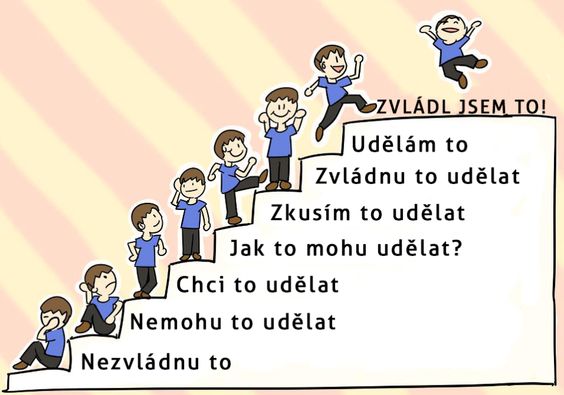 Pobyt v přírodě, sportovní a pohybové aktivity, zdravá výživa má pomoci dětem vytvářet zdravé životní návyky a postoje, které ovlivní jejich fyzickou a psychickou kondici. Vedeme děti k samostatnému myšlení a jednání na základě vlastních zkušeností a prožitků.I když je vzdělávací obsah členěn do pěti vzdělávacích oblastí – (dítě a jeho tělo, dítě a jeho psychika, dítě a ten druhý, dítě a společnost, dítě a svět) je zachováno integrované pojetí respektující přirozenou celistvost osobnosti dítěte i jeho postupné začleňování do životního a sociálního prostředí.Jednotlivé oblasti se vzájemně prolínají a ovlivňují.ŠVP představuje ucelenou řadu tematických (integrovaných) bloků, které  jsou voleny tak, aby děti, co nejpřirozeněji prožívaly změny kolem sebe, poznávaly přírodu a získávaly poznatky, které uplatní ve svém životě. Do ŠVP jsou zařazena i tradiční témata, která patří k životu v MŠ , jsou pro děti zpestřením a obohacením.(např. Mikulášská nadílka, Oslavy svátků – Vánoce, Velikonoce, Den dětí, Svátek matek rozloučení s předškoláky….(Snažíme se dodržovat i pravidelné „rituály“ při zahajování různých činností (komunikativní kruh, oslava narozenin, organizační rituály – počítání do kruhu , třídní heslo, či báseň…)Jednotlivé bloky jsou zpracovány na tři měsíce jako je ročních období v roce, ale v praxi nejsou pevně časově ohraničeny. Jejich časovou délku určuje zájem dětí a aktuální dění v MŠ. Jsou dostatečně široké, aby poskytovaly dostatek podnětů k činnostem, které vycházejí z přirozeného života kolem nás. Denní program (režim) umožňuje organizaci činností přizpůsobit potřebám dětí a aktuální situaci, je dostatečně pružný. Všechny činnosti mohou učitelky doplňovat, obměňovat, reagovat na spontánní reakce dětí, mohou měnit i předem připravený program = reagují pružně (únava dětí, změna počasí…)	Obsah ŠVP slouží pedagogovi jako východisko pro vlastní vzdělávací nabídku. Třídní vzdělávací  program zpracovává učitelka v takové podobě, aby odpovídal věkové skladbě a potřebám dětí. ( rozčlenění podle náročnosti podle jednotlivý věkových kategorií a schopnosti dětí. Obsah ŠVP se stanovuje pro celou věkovou skupinu, to znamená zpravidla pro děti 3 – 6 leté  .Nejedná se ovšem jen o výčet jednotlivých schopností, poznatků, dovedností, ale o jejich vzájemné propojení a praktické využití.Jsou formulovány pro dobu, kdy dítě předškolní vzdělávání ukončuje s tím, že jejich dosažení není pro dítě povinné, ale je to jen orientační ukazatel průměrného rozvoje dítěte. Každé dítě dosáhne těchto dovedností podle svých vývojových možností a zrání.5.3 Integrované bloky ŠVP pro PV :„Pojď si hrát , pojď se smát, pojď si s námi užívat !“Integrované bloky (IB) jsou voleny podle pravidelných změn v přírodě (koloběh života), které se odráží také v našem běžném životě.Integrované bloky tak představují ucelenou řadu podtémat a jsou jednotné pro všechny třídy.Časově jsou IB rozvrženy čtvrtletně.Podtémata si stanovuje každá třída individuálně v třídních programech koly a cíle jednotlivých bloků jsou jednotlivě rozpracovány. Třídní vzdělávací plány pro školní rok 2021-2022 s motivačními názvy :I.tř.    –  „Poznáváme svět s človíčkem“II.tř.   – „Rok s kamarádem krtečkem“III.tř.  – „Putování se zvířátky“IV.tř.  -  „Půjdem spolu za pohádkou“ZÁŘÍ , ŘÍJEN, LISTOPAD         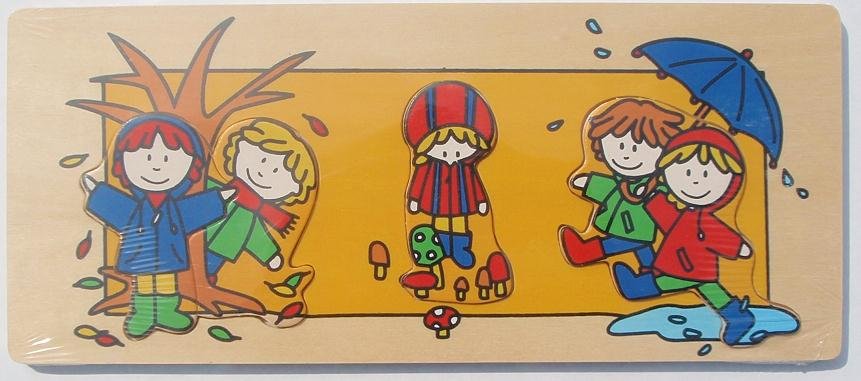 I. – Podzim – „KOUZELNÍK“Časový rozsah přibližně 3 měsíceNavrhovaná týdenní podtémata (IB) orientačně Kamarádi z jedné třídyChodím do mateřské školyCo nám vyrostlo  na zahrádce ?Muchomůrka ve své kráse , v lese tiše červená seBarevná paleta pro malíře - PodzimDrak  i  dračice,vidí z výšky nejvíce Na poli - myší rodinkaDušičky, lampičky - dýňové hlavičkyUž je chladno , často prší , čepice nám schová uši !Nahatá přírodaDo pelíšku rychle , ouha , zima bude asi dlouháZelenina , ovoce - vitamínů nejvíceBacil bacil bacilaVzdělávací cíl:Seznamování s novým prostředím MŠUtváření a respektování pravidel společenského soužitíRozvoj komunikativních dovednostíVytváření pozitivního vztahu k poznáváníRozvoj schopnosti sebeovládáníOsvojování praktických dovednostíVytváření elementárního povědomí o přírodním prostředí,	 o rozmanitosti přírody a neustálých proměnáchOsvojování základních poznatků o prostředí v němž dítě žijeRozvoj vnímání,schopnost naslouchání a porozumění	 mluvenému projevuRozvoj smyslového vnímání, paměti a pozornostiRozvoj poznatků, schopností a dovedností umožňujících	 vyjádřit získané pocity a prožitkyRozvoj využití všech smyslůPřizpůsobovat se podmínkám vnějšího prostředí i jeho změnámosvojení si poznatků potřebných k vykonávání jednoduchých činností v péči o okolí aa bezpečného prostředíRozvoj základních kulturně společenských postojů, návyků a dovednostíRozvoj sociální citlivosti , tolerance, respektu, přizpůsobivostiRozvoj řečových schopností, jazykových dovedností mluvního projevu
podpora tvořivosti a zručnostiRozvoj pohybových dovedností v oblasti hrubé a jemné motoriky, koordinace ruky a okaVzdělávací nabídka:Aktivity vhodné pro přirozenou adaptaci dítěte v MŠ –didaktické hry, rozhovory s dětmi o MŠ i o rodině, hra s maňáskem, loutkouPřirozené pozorování blízkého prostředí a života v něm,     okolní přírody, vycházky do okolí,pozorování prací na    zahradě, na poli výlety,úklid školní zahrady s  použitím    	dětského nářadí Běžné každodenní setkávání s pozitivními vzory vztahů a chováníVyprávění skutečných zážitků podle vlastní fantazieSpontánní hry a operace s různorodým materiálem – třídění, přiřazování, uspořádání, odhad, porovnáváníCvičení v projevech citů, v sebekontrole a sebeovládání – komunikativní kruh ( ne vždy a za každou cenu)Jednoduché pracovní a sebeobslužné činnosti v oblasti osobní hygieny, stolování, oblékání,úklidu, úpravy prostředí kolem sebe apod.Přirozené a zprostředkované poznávání přírodního okolí, sledování rozmanitosti přírody, změn v přírodě - stromy, rostliny, plody podzimuSmyslové hry na rozlišování druhů ovoce a zeleninyÚčast dětí na společné akci s dětmi ZŠ, Děti pro děti,Akce rodičů a dětí - zavírání zahradyTvůrčí činnost výtvarné, hudební, hudebně pohybové, dramatické ( podzimní tvoření s rodiči)Poslech čtených , či vyprávěných pohádek, příběhů, sledování divadel. představeníPřímé pozorování přírodních jevů i jevů v blízkém okolí dítěte, rozhovory o výsledku pozorováníČinnosti zajišťující spokojenost a radost, činnosti vyvolávající veselí a pohoduPohybové činnosti - chůze , běh, sezónní činnosti, turistikaČinnosti zaměřené k péči o prostředí školy, školní zahrady a blízké okolí „Co do lesa nepatříPoučení o nebezpečných situacích, vliv nepříznivých přírodních a povětrnostních jevů (encyklopedie, Tv)Hry a činnosti zaměřené na ohleduplnost k druhémuSamostatný projev mluvený na dané témaHry podporující tvořivost, představivost a fantaziiKonstruktivní a grafické činnosti“Očekávané výstupy:Orientovat se bezpečně v budově MŠUplatňovat základní návyky společenského chováním styku     s dospělými i s dětmi – pozdravit, rozloučit se, poprosit,   poděkovat, vzít si slovo   až druhý domluví, požádat o pomoc, vyslechnout sdělení, uposlechnout pokynZačlenit se ve třídě mezi vrstevníkyAdaptovat se na život v MŠ, aktivně zvládat požadavky     plynoucí z prostředí MŠ, vnímat  a dodržovat základní pravidla jednání ve          skupině, přizpůsobit nespolečnému programuSprávně vyslovovat, ovládat dech, tempo i intonaci řečiZáměrně se soustředit na činnost a udržet pozornostZvládnout odloučení od rodičů na určitou dobu, být aktivní i bez jejich momentální podporyZvládnout sebeobslužné činnosti - starat se o osobní      hygienu,    přijímat stravu i tekutiny, dodržovat zásady správného stolování, postarat se o   sebe i o své věci, oblékat se, svlékat a obouvatVnímat, že příroda má svůj řád, rozmanitost a nekonečnostZachycovat skutečnosti ze svého okolí a vyjadřovat své představy pomocí          různých výtvarných dovedností – kreslení, malování, modelování, tvoření         z papíru, z přírodninUmět spolupracovat a spolupodílet se, sjednotit se  a společně vytvářet s druhým       (partner kamarád , rodič) Porozumět  slyšenému – zachytit hlavní myšlenku příběhu, sledovat děj a        zopakovat jej ve významově správných větáchNavázat kontakt, nové kamarádské vztahy s dětmi vyšší věkové kategorie     (ZŠ),umět být partnerem, dokázat požádat o pomoc staršíPoznat a pojmenovat většinu toho, čím jsme obklopeniBýt citlivý ve vztahu k lidem, k živé i neživé přírodě, věcem kolem násZvládat překážky, pohybovat se ve skupině dětí, pohybovat se v terénu Osvojit si poznatky o okolním prostředí, poznatky , které jsou dětem blízké,      smysluplné, a přínosné pro další učeníUvědomovat si nebezpečí, se kterým se dítě může setkat a mít povědomí o tom,        koho požádat o pomocNavazovat kontakt s dospělým, překonat stud, komunikovat vhodným způsobem,            respektovat jejNaučit se zpaměti krátké texty (reprodukce říkadel, básní, písní, dramatizace -        jednoduché role)Postupovat a učit se podle pokynů a instrukcíOvládat koordinaci ruky a oka, zvládat jemnou motoriku (zacházení s předměty      denní potřeby, s drobnými pomůckami – stavebnice, puzzle, korálky,práce     s výtvarným materiálem, tužkami, barvami,stříhání  nůžkami, skládání papírPROSINEC, LEDEN, ÚNOR      II. – Dobře dětem o Vánocích, na rybnících , na potocích Časový rozsah přibližně 3 měsíce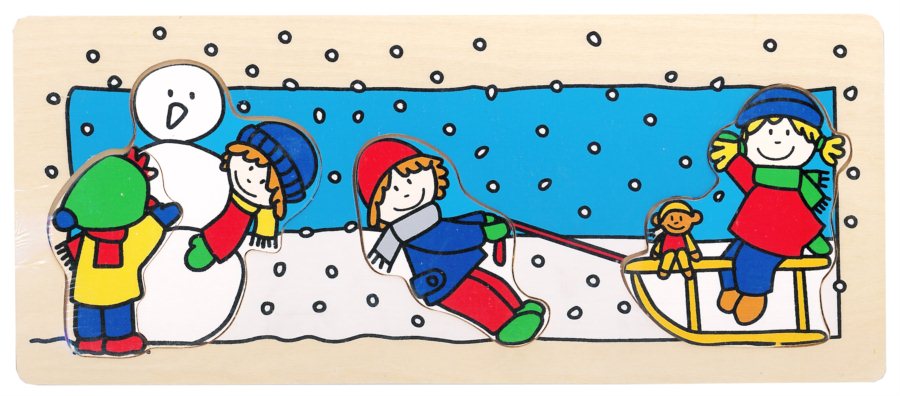 Navrhovaná týdenní podtémata (IB) orientačně Nastává zas - Adventní časČertíku, co to neseš v pytlíku ?Ježíšek je frajerPo roce budem slavit Vánoce !Sněží , mráz kolem běží !Příroda spinká pod peřinkou, pomozme zvířátkům , ať nám nezahynou !Lyžujeme, sáňkujeme , na sněhu si užijeme !Zdraví  si nekoupíš !Haló, pane Karnevale, račte dále ! Vzdělávací cíl:Rozvoj společenského a estetického vkusuOsvojení si poznatků, schopností a dovedností důležitých pro navazování vztahů dítěte k druhým lidemKultivovaný projevJednoduché úkony s předměty , pomůckami, nástroji a materiálemUvědomovat si příjemné i nepříjemné citové zážitkyVyjádřit své prožitky pomocí hudby, hudebně pohybové, či dramatické improvizaciOrientace v počtu  do šesti,  více, méněRozlišovat charakteristické znaky adventního období, znaky zimyVytváření pozitivního vztahu k prostředí , ve kterém dítě žije- město, lesy, Šumava a k živé a neživé příroděOsvojení si pocitu soudružnosti s přírodouRozvoj schopností žít ve společenství ostatních lidí(spolupracovat, spolupodílet seRozvoj kooperativních dovednostíOsvojení si některých poznatků a dovedností, které předcházejí čtení a psaníOsvojení poznatků o znakových systémech a jejich funkci (symboly, abeceda, čísla)Osvojení si poznatků o bezpečnosti při sportuVytváření postojů a vztahů k životu, rozvoj dovedností tyto vztahy a postoje vyjadřovat a projevovatRozvoj komunikativních dovednostíVytváření základů pro práci s informacemiPoznávání sebe sama , rozvoj pozitivních citů ve vztahu k sobě, uvědomění si vlastní identity, získání sebevědomí, sebedůvěry, osobní spokojenostiUvědomění si vlastního tělaVzdělávací nabídka:Přípravy  a realizace společenských zábav, slavností, dodržování zvyků a	           	tradic (mikulášská nadílka, Vánoční besídka, Vánoční nadílka..)Četba, vyprávění a poslech pohádek a příběhů s tématikou vztahů mezi lidmi, rodiny, Vánoc, AdventuPřednes, recitace, zpěv  - kulturní pásmo - Vánoční besídkaČinnosti relaxační a odpočinkové, zajišťující příjemnou atmosféru a pohodu prostředíPečení perníčkůVýzdoba prostředí MŠPoslech vánočních koledSledování vánoční výzdoby a udržení tradic ve MěstěAktivity zaměřené na získání orientace ve městě a  v okolí	 (vycházky do ulic, návštěvy důležitých institucí a budov Vycházky do lesa – krmení zvířátek pozorování zimní	 přírodyHry, sportovní činnosti a zimní sporty (sáňkování,hry na	 sněhu)Kooperativní činnosti ve dvojicích i ve skupinách	 (experimenty, pokusy)Grafomotorické listy, malování do sněhu, grafické	 napodobování symbolů,tvarů, čísel a písmen, psaná     podoba svého jména,Činnosti zaměřené na poznávání jednoduchých znakových	 systémů, didaktické hry(písmena, číslice, značky, obrazce,	 symboly, geometrické tvary)Příležitosti směřující k ochraně zdraví a bezpečnost	(praktické - zimní sporty, dramatická improvizace, naučné četbaTématické hry seznamující dítě s různými druhy zaměstnání, řemesel a povolání, praktická manipulace s některými nástrojiDramatická činnost, hudební, a pohybové hry, hraní rolí, výtvarné hry, etudyHry podporující tvořivost a fantaziiHry a činnosti zaměřené k poznávání a rozlišování zvuků, užívání gestMotivovaná manipulace s předměty, zkoumání jejich vlastností – velikost, barva, tvar, materiál, chuť, vůně, zvukyČinnosti nejrůznějšího zaměření vyžadující samostatné vystupování, vyjadřování, obhajování vlastních názorů, rozhodování a sebehodnoceníČinnosti zaměřené na poznávání vlastního těla a jeho částí, kresba lidské postavy, práce s encyklopedií..Masopust – Karneval, tradice Masopustu, nácvik jednoduchých tanců, písní, básní, říkadelVýroba masek – v MŠ, spolupráce - společná akce se ZŠ „Děti dětem“, výzdoba třídyŘešení hádanekOčekávané výstupy:Umět jednat na základě vlastních pohnutek s ohledem na druhéVnímat, co si druhý přeje, co potřebuje, vycházet mu vstříc, dokázat spolupracovat s ostatními, být soudržnýVyjadřovat samostatně myšlenky, nálady, pocityOvládat práci s dechem, sladit pohyb se zpěvemDokázat potlačit ostych a obavy při projevu dítěte v přítomnosti cizích lidí návštěvy, posílení sebevědomí dítěte – Vánoční besídkaUmět  rozlišit dobro a zlo, správné a nesprávné, klad a zápor (opaky)Umět vyjádřit svou představivost a fantazii v tvořivých činnostechVnímat, že vše kolem nás se mění a vyvíjíCítit soudržnost a sepjetí s národními tradicemi a podílet se na jejich uchováníUmět se orientovat v blízkém okolíZnát své jméno, bydlištěChovat se zdvořile, ale obezřetně při setkání s neznámými lidmi Porozumět běžným neverbálním projevům citových prožitků a nálad druhýchRozhodovat samostatně o volených činnostech, umět sdělit svůj názorUmět odmítnout i komunikaci, která nám není příjemnáSluchově rozlišit začáteční a koncové slabiky, hlásky ve slovechChápat číselné a matematické pojmy, porovnávat, třídit podle určitého pravidla, znaku, chápat číselnou řadu do první desítky, poznat pojmy více, méně, první, poslední..)Chovat se tak, aby dítě neohrožovalo zdraví, bezpečí a pohodu svou ani druhýchUtvořit si základní dětskou představu o práci dospělých a vážit si práce druhýchPřirozeně a bez zábran komunikovat s druhým dítětem, navazovat  a udržovat dětská přátelstvíOvládat hrubou i jemnou motoriku, zraková koordinaceDomluvit se slovy i gesty, dokázat improvizovatZaměřovat se na to, co je z poznávacího hlediska důležité, objevovat podstatné znaky, vlastnosti předmětů, nacházet společné znaky, podobu a rozdíly, charakteristické rysy předmětů, či jevů a  vzájemné souvislosti mezi nimiPřijímat pozitivní hodnocení i svůj neúspěch a vyrovnat se s ním, učit se hodnotit svoje osobní pokroky, výhryPojmenovat části těla, některé orgány, znát jejich funkce, mít povědomí o těle a jeho vývoji, znát základní pojmy užívané ve spojení se zdravím, s pohybem a sportem BŘEZEN, DUBEN, KVĚTEN                   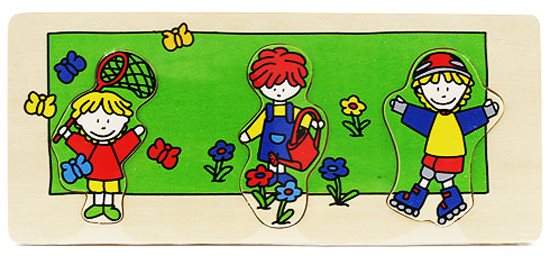 III. – Hřej sluníčko, hřej ….Navrhovaná týdenní podtémata(IB) orientačněKam se sluníčko zatoulalo ?Jaro už je tuŠel zahradník do zahrady…Koledy a koledníci - velikonoční časŤuky , ťuk, kdo to ťuká ? Kuřátko z vajíčka hlavu strká !Nejlepší přítel člověka ?Kde bydlím, bydlíš, bydlíme ?Děti, pozor, červená !Chráníme naši Zemi.-( ekologie)Ve dvoře to krákořeMoje maminka je nejkrásnější !Život v trávěU vody a v rybníceAž já budu velký ….Vzdělávací cíl:Pochopení, že změny, způsobené lidskou činností mohou prostředí chránit, zdokonalovat, ale také poškozovat a ničitVytvářet kladný vztah k příroděUčit se používat  a neporušovat stanovená pravidla Vytvoření povědomí o mezilidských vztazích a morálních hodnotáchRozvoj jazykových dovedností, vnímání, naslouchání, porozumění, vytváření pojmů, mluvního projevu, vyjadřováníPosilování přirozených poznávacích citů – zvídavosti, zájmu, radosti z objevováníUčit využívat tradiční i netradiční výtvarný a grafický materiálem a zpracovat jejVytvoření povědomí o vlastní sounáležitosti se světem, s živou a neživou přírodou, lidmi, společností, naší planetouVytvářet povědomí o existenci ostatních kultur a národnostíZískávání relativní samostatnostiRozvoj fyzické a psychické zdatnosti Ochrana osobního soukromí a bezpečí ve vztazích s druhými dětmi i dospělýmiRozvoj úcty k životu ve všech jeho formáchOsvojení si základních poznatků o prostředí, v němž dítě žijeVytváření prosociálního chování ve vztahu k ostatním lidem ( v rodině)Rozvoj intelektu, řeči a jazyka dítěteOvládání pohybového aparátu a pohybových funkcíVzdělávací nabídka:Pozorování životních podmínek a stavu životního prostředí, poznávání ekosystémů – les, louka, rybníkNávštěva místní knihovny, rozlišování slova mluveného, psaného, čteného, prohlížení knih a časopisů, „vytvoř si svou knihu“Jóga v MŠ – pod vedením lektorky – jednotlivě na třídách, nebo ve sportovní hale městaHry a situace , kde se dítě učí chránit soukromí a bezpečí své i ostatníchArtikulační , řečové, sluchové a rytmické hry se slovy, slovní hádanky, vokální činnostiČinnosti zasvěcující dítě do proměn souvisejících se změnami ročních období (jaro se probouzí..)Estetické a tvůrčí aktivity (výtvarné, dramatické, literární, hudební, pohybové..)Jarní tvořeníčko s rodiči Seznamování s tradicemi Velikonoc, malování kraslicHry a aktivity na téma dopravy, cvičení bezpečného chování na ulici (Měsíc Bezpečnosti) Hry a činnosti  zaměřené na prevenci úrazů při hrách sportovních činnostech a dopravních situacích spolupráce s SDH Janovice, návštěva u SDH Janovice n. Úhl. Návštěva příslušníků ČR Policie v MŠ  - beseda, praktické ukázkyHry a činnosti s použitím pravidel vzájemného styku (zdvořilostní návyky, ohleduplnost, tolerance, spolupráce)     A mravní hodnoty (dobro, zlo, spravedlnost, pravda, lež, upřímnost, otevřenost) v jednání lidíEkologicky motivované herní činnosti a aktivity – třídíme odpad  „Aby nám tu bylo dobře“, „Co nám prospívá a co nám škodí?“Návštěva sběrného dvora, „hledáme kontejnery ve Městě“ Vycházky do okolí, do přírody (čistíme les)Hry a činnosti  zaměřené na prevenci úrazů při hrách sportovních činnostech a dopravních situacíchPráce s literárními texty, obrazovým materiálem, využití encyklopediíSetkávání se s literárním, dramatickém,  hudebním, výtvarným materiálem mimo mateřskou školu, návštěvy kulturních a uměleckých míst (Galerie Klenová, Divadlo Klatovy.. ), koncert ZUŠHry zaměřené k poznávání a rozlišování různých společenských rolí ( dítě,dospělý, rodič, učitelka..) , osvojování si rolí do kterých se dítě postupně vžíváČinnosti zaměřené na poznávání sociálního prostředí, v němž dítě žije – rodina (funkce rodiny, členové rodiny a vztahy mezi nimi, život v rodině) „Vítání občánků“, „Svátek matek“Vycházky do přírody – k řece, na louku, pozorování drobných živočichů pod lupou, školní výletDidaktické hry a činnosti, zaměřené na rozvoj kladného vztahu k zvířatům „Máme rádi zvířata“(způsob jejich života, užitek.)čekávané výstupy:Mít povědomí o významu životního prostředí pro člověka, uvědomovat si, že způsobem jakým se lidé chovají k svému okolí zároveň ovlivňují vlastní zdraví i životní prostředíDodržovat stanovená pravidla her, jednat spravedlivě a hrát fairBránit se projevům násilí jiného dítěte, ubližování, ponižováníPojmenovat většinu toho, čím je dítě obklopenoVnímat , že je zajímavé a přínosné dozvídat se nové věci, využívat zkušenosti k učeníUmět se těšit z hezkých a příjemných zážitků, z přírodních a kulturních krás, ctít tradice a zvykyUvědomovat si, že ne všichni lidé respektují pravidla chování, že se mohou chovat neočekávaně a tím ohrožovat pohodu i bezpečí druhých (lež, nespravedlnost, ubližování, lhostejnost, agresivita)a v rámci svých možností se takovému chování vyhýbatPorozumět, že změny jsou přirozené, všechno kolem nás se mění, vyvíjí a pohybujeChápat časové pojmy – teď, dnes, včera , zítra, ráno, večer, jaro, léto, podzim, zima, rok, den, týden, orientovat se v prostoru i v roviněRespektovat předem vyjasněná a dohodnutá pravidlaMít povědomí o některých způsobech ochrany zdraví a bezpečí a o tom, kde v případě potřeby hledat pomocMít povědomí o širším společenském, věcném, přírodním kulturním i technickém prostředí v okolí dítětePochopit, že každý má ve společnosti( v rodině, ve třídě, v herní skupině ) své místo, svou roli, podle které je třeba se chovatPorozumět běžným projevům vyjádření emocíSoustředěně poslouchat četbu, chápat její obsah, dokázat reprodukovatZvládat překážky, pohybovat se ve skupině dětí v terénuČERVEN, ČERVENEC, SRPEN      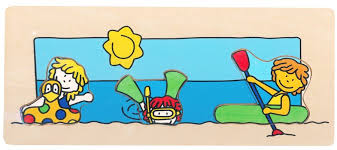 IV. - Když slunce pálí, nikdo doma nezahálí !Navrhovaná týdenní podtémata (IB) orientačněDěti mají svátekNa výletěJanovice dobře znám, chodím si tu sem a tam !Tygři a opice líbí se nám velice !Turistika , to je primaA když kvetou kopretiny , těšíme se na prázdniny !Školičko, loučíme se !Čas prázdninVzdělávací cíl:Rozvoj schopností přizpůsobovat se podmínkám vnějšího prostředíZískávat schopnosti, záměrně řídit své chování a ovlivňovat vlastní situaciOsvojování si poznatků o pohybových činnostech a kvalitěRozvoj kvality slovního projevuPodpořit citlivé vnímání krásy v příroděVytvořit elementární zkušenosti pro navazování a rozvíjení vztahu dítěte k druhým lidemProhloubit zanlosti dětí o existenci jiných zemí a kulturVzdělávací nabídka:Využívání přirozených podnětů a praktických ukázek,při vycházkách do města i okolí čerpat podněty z blízkého okolí a srozumitelným způsobem přibližovat dětem krásy naší přírody Šumavy – turistikaPříležitosti a hry pro rozvoj vůle, vytrvalosti a sebeovládání – „Den dětí“Smyslové a psychomotorické hryVýtvarné ztvárnění školního výletuRecitace básní , zpěv písní s letní tématikou, hudebně pohybové hryHry s výtvarným materiálemHry s vodou, činnosti relaxační a odpočinkové, zajišťující příjemnou atmosféruVýstava prací předškoláků na RozloučeníRozloučení s předškolákyOčekávané výstupy:V situacích, kterým dítě rozumí, ovládat svoje city a přizpůsobovat jim své chováníRozlišovat, co prospívá zdraví a co škodíPosilovat sebevědomí  Dokázat přijmout změnu a přizpůsobit seUplatnit pravidla bezpečného chování v reáluPochopit základní vazby a vztahy ve společenském prostředíDozvědět se o existenci jiných národů, jejich zvyklostíDomluvit se navzájem na společných činnostech5.4  Plán akcí mateřské školy pro děti na škol. rok 2021-2022Divadelní představení v MŠ  ( Divadlo Nána,  )Canisterapie v MŠDivadelní představení v Divadle Klatovy (dle nabídky MKS)Divadlo v hale Mikulášská nadílkaPečení s babičkou ( maminkou, tetou )Vánoční nadílka, besídka, vyráběníLyžařská školičkaJóga pro dětiMaškarní karnevalPlavecká průprava ( pro rok 2021 zrušena – velká naplněnost)Solná jeskyně – dle nabídky a možností dodavateleNávštěva městské knihovnyZápis do MŠTankodrom – prohlídka vojenské + požární techniky ( s p. M.. Jiříkem + p. JavorskýmExkurze v místní zbrojnici SDH ( Klatovy )Koncert ZUŠAnimační program s Galerií Klenová, KlatovySpolečné akce s dětmi ze ZŠ „Děti pro děti “ ( podzimní tvoření, Matematika hrou, Sportovní den  ??? ( konkrétní plán bude projednán na schůzce řed. MŠ a řed. Masarykovy ZŠPracovní odpoledne s rodiči ( jarní dílna – naše tradice)MDD –zahradní slavnost Školní výletyRozloučení s předškolákyVe školce přes noc, aneb se my potmě nebojíme!Solná jeskyně5.5	Spolupráce mateřské školy s rodiči, veřejností  - plánovaný rozvrh	Dle aktuální epidemiologické situace – Covid – 19,  mimořádná opatření   stanovená  MŠMT, MZd ČR ZáříSchůzka řed. MŠ a řed. ZŠ – plán projektu Děti dětemInformativní schůzka s rodiči, MŠ a ŠJ  - připomínky ke změnám  - 16.9.2021Animační program s Galerií Klenová, KlatovyDivadlo v MŠ ( Nána – 29.9.2021 – „Cirkousíček“ŘíjenZahájení kroužku Malých hasičů – X. 2019 ??????Vítání občánků; zajistí třída I. třída – Jablíčka)V rámci projektu „Děti pro děti“  podzim ????ListopadPečení s babičkou, maminkou ??Canisterapie v MŠDivadlo v KT – předškoláci -  dle nabídky MKS KlatovyProsinecMikulášská nadílka Vánoční jarmark  ???Vánoční besídka – (nebo  posezení s rodiči / vyrábění/Vánoční nadílka v MŠLedenDivadlo ve sport. hale společně se ZŠ – Lyžařská školičkaJóga pro nejmenšíSportujeme – Hraj si , zpívej, běhej, hlavně něco dělej ! –sport. hala Města ÚnorMaškarní karneval – jednotlivě na třídách – společné téma Akce se ZŠ Děti dětem – Hravá matematikaVítání občánků Divadlo Klatovy – předškoláciBřezenBřezen měsíc knihy – návštěva Městské knihovny ( pod vedením pí Kováříkové – předškoláci) „Jarní dílna“ -  pracovní odpoledne na téma „Naše tradice “„Zjistit zájemce o plavecký kurz – předškoláciDivadlo v KT – děti celé MŠDubenMěsíc bezpečnosti – akce se zástupci Policie ČR nebo Armády ČR, SDH  -spolupráce, exkurze v hasičské zbrojnici SDH Janovice n. Úhl.Solná jeskyně, tématické návštěvy města Klatovy„Děti dětem Exkurze v požární zbrojnici SDH Janovice nad Úhlavou ( Klatovy)Fotografování dětí „Půjdeme  k zápisu“KvětenAnimační programy - KlenováŠkolní výlet – vlakem x busem, pěší –  v kompetenci  tř.uč. Vítání občánků „Děti dětem –Sportovní den v ZŠ ?????Zápis v MŠKoncert ZUŠ NýrskoČerven Dnes máme svátek – celá MŠ  - Den dětí oslavíme dle podmínek MŠ na zahradě   ( rozšíření programu ??)Sportovní den v ZŠ ( v rámci akce „Děti pro děti“ ?????Rozloučení s předškoláky – společné na MěÚ Janovice n.Úhl  Divadlo na hradě ? - Pěší výlet Klenová – Animační program Ve školce přes noc aneb „My se potmě nebojíme !“ Noční hraVýzdoba a informační letáky, dopisy a pozvánky pro rodiče, informovanost rodičů osobně Anketa pro rodičeVýzdoba a informační letáky, dopisy a pozvánky pro rodičeFotogalerie – DVD pro předškolákyProstřednictvím školy – informovanost o společenských, kulturních i zájmových akcích městaPozvánka sponzorům na vybranou akci školy (Olho Technik, ARTX PRESS s.r.o.,…)Zpráva o činnosti MŠ - do místních novinInternetové stránky školy – v přípravách5.6.	Spolupráce s Masarykovo ZŠ Janovice n.Úhl - plánSpolečné setkání řed.MŠ a učitelek prvního stupně ZŠ – metodická schůzkaNávštěva „prvňáčků v MŠ“Návštěva předškoláků v ZŠ + ukázkové vyučování,                                              sezn. s prostředím ZŠ „Děti  dětem“ - Společné akce MŠ a ZŠ zaměřené k ročnímu období organizované dětmi ze ZŠ  pod vedením pedagogů - až 3x ročně  - podzim – Výtvarná dílna,  jaro -  Hrátky s matematikou;    jaro - léto – Sportovní den v ZŠ5.7   Spolupráce s MěÚ Janovice nad Úhlavou a zájm. organizacemi - plánKulturní pásma „Vítání občánků“  2x ročněSpolupráce s místními zájmovými organizacemi (SDH - kroužek hasičů v MŠ - „UHLÍCI“, TJ Sokol,  FC Janovice.. ??????)Využití sportovní haly k pohybovým aktivitám dětí („Hraj si , zpívej, běhej, hlavně něco dělej !“ )Spolupráce - Fond SIDUS - nadaceExkurze v knihovně – podpora mladým čtenářům Janovic ( pod vedením pí Kováříkové )Účast na veřejných akcích pořádaných městem, Charita ( Vánoční jarmark. ??.)Spolupráce se zřizovatelem  na plánovaných úpravách MŠ, na zpracování nových projektů  5.8    Spolupráce se sponzory Tvar KlatovyAUTO NEJDL KlatovyIntertell Janovice n.Úhl.Zákon.zástupci6.Evaluační systém(součástí příloha       -  plán Evaluace)6.1    Třídní kurikulumVyhodnocení provádí obě paní učitelky na třídách průběžně při realizaci (sledují projevy, výpovědi a výtvory dětí)Uč.přijímají náměty a hodnocení rodičů i ostatních pracovníků školyPo ukončení každé plánované akce vyhodnocují – záznam o závěrečné evaluaci tematického blokuSpolupráce uč. na třídě, diskuse, společné řešení problémůDVPP - další vzdělávání pedagog. pracovníků ve prospěch školy , profesní růst jednotlivých zaměstnanců6.2   Školní kurikulumVyhodnocování provádíme průběžně ve škol.roce na pedagogických poradách6.3   Další variantySebehodnoceníVýsledky hospitační činnostiZájem rodičů o dění v MŠZapojení všech zaměstnancůKvalita spolupráce s partnery (ZŠ, PPP, Plavecká škola, MěÚ, ….)Výsledky ČŠIPlán evaluace______________________________________________________________________ Předmět		                Odpovědnost    		 Prostředky 		Časový plán______________________________________________________________________Evaluace ŠVP								ředitelka		PP			průběžně,						ředitelka	            PP                            na konci škol.r.____________________________________________________________________________________________________________________________________________Evaluace TVP			pedagog.		PP			průběžně,		                        				pedagog.                Záznamy, PP            na konci škol.r.Vyhodnocování podtémat			                                  		                                                                       pedagog.           hodnotící list	                       průběžně	____________________________________________________________________________________________________________________________________________Vyhodnocování individ.	pedagog.           Záznam o dítěti		2x ročně rozvoje dítěte					    (portfolia)                                              ____________________________________________________________________________________________________________________________________________Vyhodnocování spolupr. s rodiči		Den otevřených dveří		1x ročně				                      pedagog.		Anketa                        1x ročně______________________________________________________________________ ____________________________________________________________________________________________________________________________________________Vyhodnocování výsledků dětí.s odkl.škol.doch.				                    		                                      pedagog.                   záznamy                        průběžně                    ____________________________________________________________________________________________________________________________________________Vzdělávání pedag.				Přenést poznatky ostatním	      průběžně				          pedag., řed.                       na  PP______________________________________________________________________Evaluace prostředí		provozní porady		dle potřeby		řed.Pedagogická práce učitelky MŠv souvislosti s pedagogickými zásadamiZÁSADA ÚCTY KE KAŽDÉMU ČLOVĚKUUčitelka:Vytváří prostředí, ve kterém se děti cítí bezpečně, jistě spokojeněZajišťuje všem dětem v MŠ stejné postavení, žádné z nich není zvýhodňováno ani znevýhodňovánoNikoho nezesměšňuje, nepodceňuje, ano to neumožňuje ostatnímZbytečně nemanipuluje s dětmi, zbytečně je neorganizujeVe vztazích mezi sebou a dětmi pěstuje vzájemnou důvěru, toleranci, ohleduplnost, zdvořilost, solidaritu, vzájemnou pomoc a podporu, sama se chová důvěryhodně a spolehlivěVytváří dětem prostředí potřebného klidu, bezpečí a soukromíZÁSADA OHLEDU NA VĚKOVÉ A INDIVIDUÁLNÍ ZVLÁŠTNOSTIUčitelka:Zajišťuje pravidelný rytmus a řád, který je dostatečně flexibilní, respektuje potřeby dětí a aktuální situaciRespektuje individuální potřebu aktivity, spánku a odpočinku jednotlivých dětí, nenutí děti ke spánku na lůžkuUmožňuje nově příchozím dětem postupnou adaptaciRespektuje potřeby dětí (obecně lidské, vývojové a individuální), reaguje na ně a napomáhá v jejich uspokojováníNepodporuje nezdravou soutěživostPečuje o to , aby děti měly dostatek tekutin v průběhu celého dne, snaží se o maximální pitný režim všech dětíPři plánování činností vychází z potřeb a zájmů dětí, vyhovuje individuálním vzdělávacím potřebám možnostem dětíSleduje konkrétní potřeby jednotlivých dětí, resp. Rodin, snaží se jim porozumět a vyhovětZÁSADA OPORY O KLADNÉ RYSY DÍTĚTEUčitelka:Vyhýbá se negativním komentářůmPodporuje děti v samostatnostiDostatečně chválí a pozitivně hodnotíZÁSADA AKTIVITY DÍTĚTEPedagogický styl učitelky je podporující, sympatizující, počítá s aktivní spoluúčastí a samotným rozhodováním dítětePoměr spontánních a řízených činností je v denním programu vyváženýUčitelka:Nabízí dětem dostatek řízených pohybových aktivit, vedoucích k osvojení nových pohybových dovednostíJe s dětmi každodenně dostatečně dlouho venkuUmožňuje dětem dostatek pohybu na zahradě i venkuVytváří si pro činnost s dětmi vhodné prostředíVěnuje dětem dostatek prostoru i času pro spontánní hruOrganizuje veškeré aktivity tak, aby byly děti podněcovány k vlastní aktivitě a experimentování, aby se zapojovaly do organizace činností, pracovaly svým tempemVytváří podmínky pro individuální, skupinové i frontální činnostiPoskytuje dětem dostatek prostoru pro uplatnění představivosti a rozvoje fantazieZÁSADA DEMOKRATICKÉHO VZTAHU MEZI UČITELEM A DÍTĚTEMUčitelka:Se chová podle zásad zdravého životního stylu, je dětem dobrým vzoremZajišťuje vhodný režim – volnost a svoboda dětí je dobře vyvážená s nezbytnou mírou omezení, vyplývajícího z nutnosti dodržovat v MŠ potřebný řád – pro tento řád jsou vytvořena dětem známá pravidlaDětem předává jasné a srozumitelné pokyny, vede třídu ke vzájemnému přátelstvíProgramově se věnuje neformálním vztahům dětí ve třídě a nenásilně je ovlivňuje prosociálním směrem (prevence šikany a vandalismu)Věnuje dostatek pozornosti konfliktním situacím mezi dětmi Ve třídě přiměřeně využívá formální i neformální autorityZÁSADA VŠESTRANNÉHO ROZVOJE OSOBNOSTI UČITELEUčitelka:Dbá o svůj další odborný růst, soustavně se vzděláváJedná a chová se profesionálním způsobem – v souladu se společenskými pravidly a pedagogickými a metodickými zásadami výchovy a vzdělávání předškolních dětíEvaluační činnost učitelky je smysluplná, užitečná, z jejích výsledků vyvozuje závěry pro svou další práciVe vztazích s rodiči se snaží o oboustrannou důvěru a otevřenost, je vstřícná, ochotná spolupracovat, spolupráce je na základě partnerstvíZÁSADA NÁZORNOSTIUčitelka:Upřednostňuje aktivity, při kterých jsou děti aktivní, účastní se nabízených činností, zkoumají, objevují, prakticky poznávajíSnaží se o to, aby k žádoucím požadavkům docházely děti vlastní aktivitou 	( vymýšlení, zkoušení, hledání, pozorování)ZÁSADA CÍLEVĚDOMOSTIPedagogická činnost učitelky odpovídá poslání školyUčitelka:Dostatečně naplňuje cíle školy dané ročním plánemDostatečně naplňuje rámcové a specifické vzdělávací cíle dané ŠVPZÁSADA VĚDECKOSTIUčitelka:Se plně věnuje dětem a jejich vzdělávání, využívá moderní formy a metody práce, využívá adekvátně výchovně – vzdělávací prostředkyPřiměřeně využívá počítačové techniky v souladu se záměry ŠVPObsah vzdělávací práce ( témata) jsou v souladu se současnými poznatky a současným chápáním světaPartnerství a spolupráce MŠ s rodinou se stává  předpokladem zdravého vývoje dítěte.NAŠE MOTTO :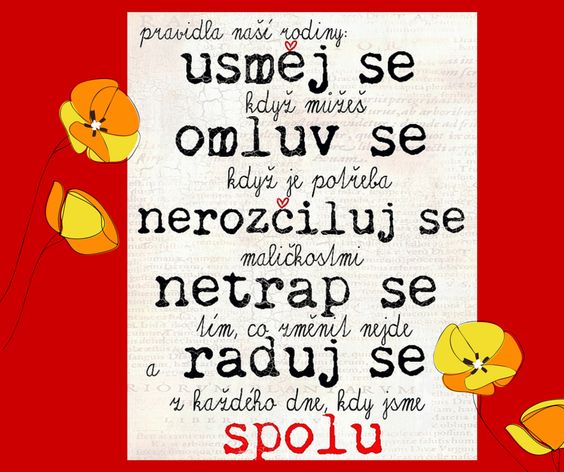 „S ÚSMĚVEM JDE VŠECHNO LÍP !“